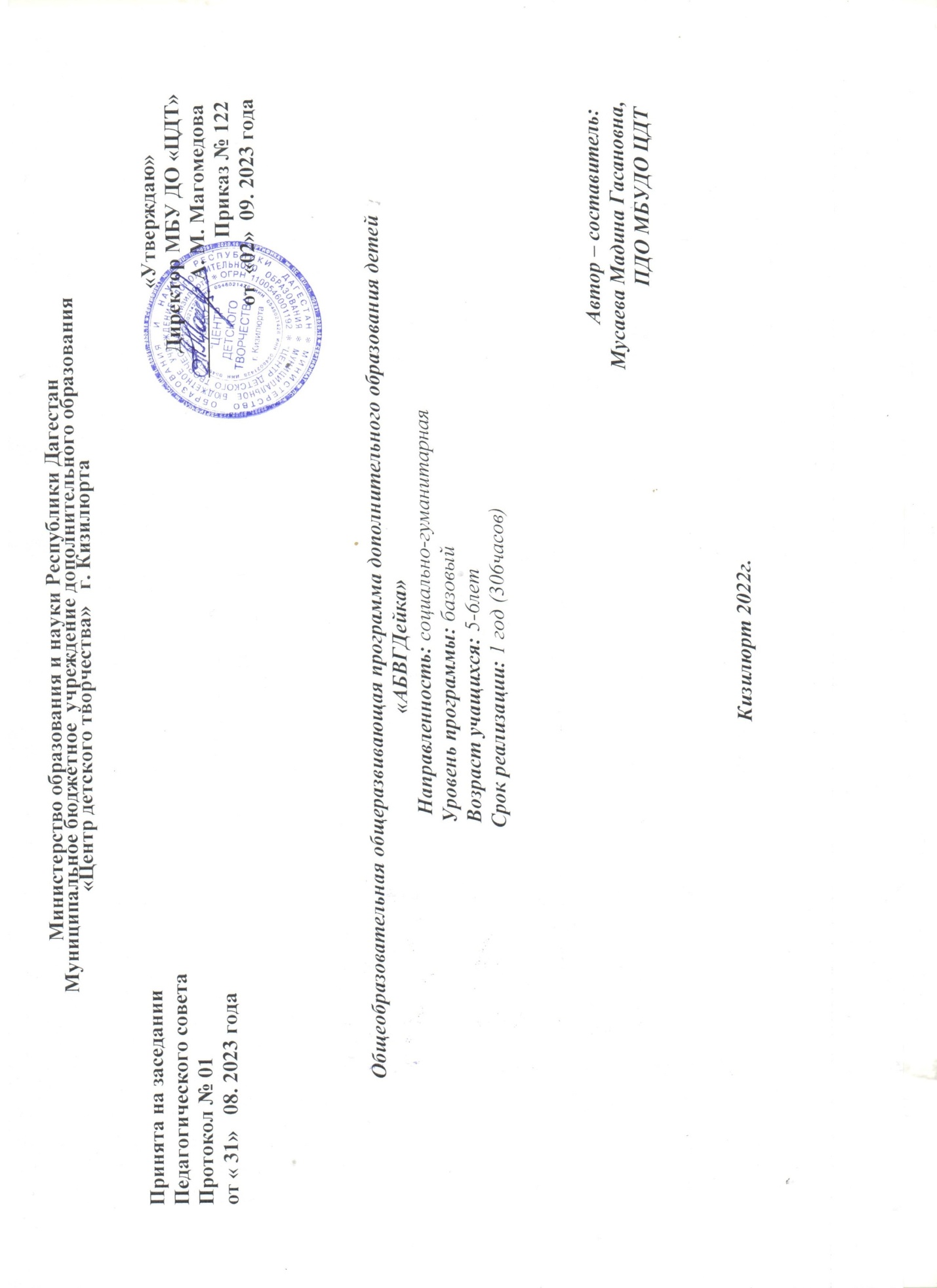 Содержание           Нормативно-правовые акты и документы,            используемые при реализации программы……………………………………….1Раздел. Пояснительная записка…………………………………………………..2-6Раздел. Содержание программы …………………………………………………7 Учебный (тематический) план …………………………………………………..8-36Содержание учебного (тематического) плана ……………………………........37-72Раздел. Формы аттестации и оценочные материалы………………………….. 73-74Раздел. Организационно-педагогические условия реализации программы…...75Материально-технические условия……………………………………………….76Учебно-методическое и информационное обеспечение программы ……………77Приложение ………………………………………………………………………….   78-159Нормативно-правовые акты и документы, используемые при реализации программы.Социально - педагогическое объединение образовательного процесса установлены  в соответствии с положениями, статьями и пунктами: - Федерального закона РФ «Об образовании в Российской Федерации» № 273-ФЗ; - постановлением Правительства РФ от 28 октября 2013 г. № 966 "О лицензировании образовательной деятельности"; - приказа Минобрнауки России от 29.08.2013 г. № 1008 "Об утверждении Порядка организации и осуществления образовательной деятельности по дополнительным общеобразовательным программам"; - приказа Рособрнадзора от 29.05.2014 № 785 «Об утверждении требований к структуре официального сайта образовательной организации в информационно- 2 телекоммуникационной сети "Интернет" и формату представления на нем информации»; - приказа Минобрнауки России от 22.09.2015 № 1040 «Об утверждении общих требований к определению нормативных затрат на оказание государственных (муниципальных) услуг в сфере образования, науки и молодежной политики, применяемых при расчете объема субсидии на финансовое обеспечение выполнения государственного (муниципального) задания на оказание государственных (муниципальных) услуг (выполнения работ) государственным муниципальным учреждениям; - приказа Минобрнауки России от 22.12.2014 № 1601 «О продолжительности рабочего времени (нормах часов педагогической работы за ставку заработной платы) педагогических работников и о порядке определения учебной нагрузки педагогических работников, оговариваемой в трудовом договоре»; - приказа Минобрнауки России от 11.05.2016 № 536 «Об утверждении Особенностей режима рабочего времени и времени отдыха педагогических и иных работников организаций, осуществляющих образовательную деятельность»; - методических рекомендаций по проектированию дополнительных общеразвивающих программ, направленных письмом Минобрнауки России от 18.11.2015 № 09-3242; При разработке образовательных программ организации, осуществляющие образовательную деятельность, должны соблюдать требования: - СанПиН 2.4.4.3172-14 «Санитарно-эпидемиологические требования к устройству, содержанию и организации режима работы образовательных организаций дополнительного образования детей»/Раздел                                                                            Пояснительная запискаНаправление: социально-гуманитарная Уровень программы - базовыйАктуальность: Период дошкольного детства является наиболее благоприятным для формирования необходимых психических функций и социально значимых качеств личности. Именно в это время закладываются основы будущей учебной деятельности ребёнка, идет активное развитие его познавательных возможностей.Переход от одного возрастного периода к другому характеризуется не только изменением социальной ситуации развития и ведущего вида деятельности, но и особенностями системы отношений ребенка с социальной действительностью. Важно объяснить ребёнку не только способы приобретения знаний, но и их смысл на доступном языке – через игровую и экспериментальную деятельность, приобретающую учебный характер. Потребность ребёнка в принятии статуса ученика, его активность в процессе познания окружающей действительности, способов взаимодействия как со взрослыми, так и со сверстниками, на наш взгляд, являются одной из основных задач на этапе подготовки к школьному обучению.Данная программа направлена на развитие познавательных процессов, навыков коммуникативного общения, мотивационной сферы. Для дошкольника переход из детского сада в школу не только меняет картину окружающего мира, но и определяет его место в этой действительности. Поэтому важно объяснить ребёнку на доступном языке (через систему игровой и экспериментальной деятельности) способы приобретения знаний и умений, и их смысл.Педагогическая целесообразность программы. Одной из наиболее острых проблем современной школы является рост количества обучающихся со школьной дезадаптацией уже в первом классе. Очень часто результатом неуспеваемости, школьных неврозов, повышенной тревожности является неподготовленность ребенка к обучению. Эти явления сохраняются и надолго закрепляются у детей, поступивших в школу. Первый год обучения очень трудный для ребенка: меняется привычный уклад его жизни, он адаптируется к новым социальным условиям, новой деятельности, незнакомым взрослым и сверстникам. Более неблагоприятно адаптация протекает у детей с нарушениями физического и психологического здоровья, а также у тех дошкольников, которые не посещали детские дошкольные учреждения. Поступление ребенка в школу является стартовой точкой нового этапа развития. Педагоги учитывают трудности адаптационного периода и заинтересованы в том, чтобы он прошел для детей менее болезненно. Наибольшие трудности в начальной школе испытывают не те дети, которые имеют недостаточно большой объем знаний, умений и навыков, а те, которые проявляют интеллектуальную пассивность, у которых отсутствует желание и привычка думать, стремление узнать что-то новое. Предшкольная подготовка создает равные стартовые условия для получения начального образования, делает доступным качественное обучение на уровне начального общего образования.Цель: Психолого-педагогическое сопровождение ребёнка дошкольного возраста, направленное на становление его познавательной, мотивационной, коммуникативной и социальной компетентности.Задачи: Формирование культуры общения и культуры поведения в общественных местах; Развитие основных психических функций, необходимых для успешного обучения в школе (внимание, память, мышление и т.д.); Развитие творчески активной личности; Обращение к эмоциональной сфере ребёнка, обучение навыкам овладения собственным эмоциональным состоянием.Программа подготовки дошкольников к школе идет по следующим направлениям:1. Развитие внимания и памяти.2. Развитие связной, грамматически и фонетически правильной речи.3. Овладение элементарными знаниями, умениями и навыками по математике и обучению грамоте. 4. Развитие умственных способностей.5.Развитие социально-психологической готовности к школе (умение общаться, слушать учителя и товарища, действовать совместно с другими).6. Развитие волевой готовности ребенка.Возраст детей: 5-6 лет.Формы и режим работы: групповая, 3часа 3 раз в неделюСрок реализации: 1 год - 306 часовПланируемые результаты:В результате обучения по программе подготовительного курса ребёнокдолжен уметь:Отчётливо и ясно произносить слова:        находить слова с определённым звуком;составлять предложения на заданную тему, по опорным словам,        составлять рассказы, сказки по иллюстрации или серии картинок;        пересказывать сказку, рассказ с опорой на иллюстрацию;ориентироваться на странице тетради;        писать основные элементы букв;        рисовать узоры и различные элементы.Называть числа в прямом и обратном порядке в пределах 10:соотносить цифру с числом предметов;пользоваться арифметическими знаками действий;составлять и решать задачи в одно действие на сложение и          вычитание;        ориентироваться на листе клетчатой бумаги.Распознавать знакомые растения и животных на рисунках и в природе:перечислять в правильной последовательности времена года и суток;      называть основные признаки времён года;соблюдать правила поведения в школе, осознавая свою позицию ученика; правильно пользоваться карандашом, а также другими графическими материалами;выполнять на слух инструкции для обучающегося;решать и составлять простые арифметические задачи на сложение и вычитание, решать логические задачи;самостоятельно применять изобразительные умения и навыки, передавать форму, величину, пропорции и цвет предмета;положительное отношение к обучению в школе как к необходимому и важному делу. В ходе освоения содержания программы «Скоро в школу» предполагается обеспечение условий для достижения обучающимися следующих личностных, метапредметных и предметных результатов. Познавательные УУД: знаково-символическое моделирование и преобразование объектов; анализ объектов с целью выделения признаков (существенных, несущественных); синтез как составление целого из частей, в том числе с самостоятельным достраиванием, выполнением недостающих элементов; сравнение и сопоставление; выделение общего и различного; осуществление классификации; установление аналогии; самостоятельный выбор способов задач в зависимости от конкретных условий; осознанное и произвольное построение речевого высказывания в устной форме. Регулятивные УУД: осуществление действия по образцу и заданному правилу; сохранение заданной цели; умение видеть указанную ошибку и исправлять ее по указанию взрослого; осуществление контроля своей деятельности по результату; умение адекватно понимать оценку взрослого и сверстника. Коммуникативные УУД: овладение определенными вербальными и невербальными средствами общения; эмоционально-позитивное отношение к процессу сотрудничества с взрослыми и сверстниками; ориентация на партнера по общению; умение слушать собеседника; задавать вопросы.Личностные УУД: мотивационные и коммуникативные, формирование Я-концепции и самооценки при подготовке к обучению в школе, положительное отношение к школьному обучению. Предметные результаты. Ребенок научится: распознавать первый звук в словах; внимательно слушать литературные произведения; называть персонажей, основные события; отвечать на вопросы учителя по содержанию, делать элементарные выводы; пересказывать произведение близко к тексту, по ролям, по частям; составлять элементарный рассказ по серии картинок; обсуждать нравственные стороны поступков людей; участвовать в коллективных разговорах; использовать принятые нормы вежливого речевого общения; различать геометрические фигуры по форме (треугольник, круг, квадрат), по цвету, по размеру; считать от 0 до 10 и в обратном направлении; определять количество предметов в пределах 10, соотносить количество с цифрами; ориентироваться в пространстве; ориентироваться в тетради в клетку; выполнять элементарные рисунки на клетчатой бумаге. распознавать на рисунках и в природе изученные растения и животных; перечислять в правильной последовательности времена года и кратко характеризовать их признаки.Раздел. Содержание программы Продолжительность обучения: 28 недель (с октября по апрель). В условиях неполного пребывания детей в школе целесообразен следующий режим дня: длительность занятий - не более 30 минут, перерыв между занятиями – не менее 10 минут. Поскольку обучение данной программе предлагается для детей, многие из которых не посещают систематически дошкольное учреждение, не привыкли к коллективным формам взаимодействия со сверстниками, то решение поставленных задач должно осуществляться при соответствующих условиях: необходимо бережно относиться к самочувствию каждого ребенка, учитывать его физическое состояние и здоровье.Учебный план по обучению грамоте Учебный  (тематический)  план по математике   Учебный (тематический) план по окружающему мируУчебный (тематический) план по развитию творческих способностей 2.Содержание учебного (тематического) плана по обучению грамотеРаздел . «Изучение букв и звуков» содержит:   представление о звуковой системе языка: направленное на изучение алфавита , на формирование умения расчленять звучащую речь на звуки, воспринимать и воспроизводить их вне речевого потока.Тема 1.1. Обследование фонематического слуха  (1ч.)Теория(1ч.). Проведение беседы с ребенком о нем самом, о его семье, о погоде, временах года, животных, любимых игрушках и т.д., позволяющая составить общее впечатление о ребенке, его речевом развитии, произношении звуков. Практика(1ч.).Научить ориентироваться в книге. Инструменты – раздаточный материал, наглядности , карандаши.Тема1.2. Звук. Знакомство с миром звуков.(1ч.)Тема1.3.  Звук и буква А  (1 ч.)Теория(1ч.). Познакомить учащихся со звуком [а] и буквой А. познакомить детей с употреблением в речи звука [а] и буквы А, узнавать графический   образ этих букв. Практика(1ч.). Интонационное выделение звука «А» в словах. Сказка о звуке «А». Подбор слов на звук «А». Выкладывание буквы А из палочек.Инструменты - зеркала,  красный кружок, буква А большая и маленькая (для домика), полоски, картинки: пила, метла, лейка, астра, азбука, айва.Тема 1.4. Звук и буква У (1ч.)Теория(1ч.). Знакомство с гласным звуком «У». Объяснение его характеристики. Знакомство с буквами У, у.Практика(1ч.).Интонационное выделение звука «У» в словах. Сказка о звуке «У». Выкладывание буквы У из палочек. Нахождение буквы У в разрезной Азбуке. Обводка и штриховка буквы У в рабочей тетради.Инструменты - Учебник «Букварь» (автор В.Г Жукова ), «Прописи»; тетради по печатанию; карточки с буквами А, а, У.Тема 1.5. Звук и буква О  (1 ч.)Теория(1ч.). Знакомство с гласным звуком «О». Объяснение его характеристики. Знакомство с буквами О, о. Составление схем к словам.Практика(1ч.).Интонационное выделение звука «О» в словах. Сказка о звуке «О». Игра «Подбери слова со звуком «О». Определение места звука в словах: осы, сом, эскимо, усы (звука «О» нет). Чтение сказки из «Букварёнка», называние слов со звуком «О».Нахождение буквы О в разрезной   Азбуке. Раскрашивание буквы О в рабочей тетради.Инструменты -  фишки, буква  «О»;  буквы  «А, О, У»; мяч; «облако  в  виде  буквы  «О»; разноцветные  шнурки,  для  выкладывания  буквы  «О».Тема 1.6. Звук и буквы А, У, О  (1ч.)  Теория(1ч.). Сформировать умение дифференцировать звуки [А]  [У] [О]. на слух и в собственной речи и различать буквы А, У, ОПрактика(1ч.). Игра «Подбери слово с заданным звуком».Отгадывание загадок и определение места звука в словах-отгадках. Составление и чтение слогов и слов из букв разрезной азбуки, соотнесение слов со слоговой схемой. Написание и чтение слогов и слов в рабочей тетради.  Инструменты - предметные картинки.Тема1.7. Звук и буква М (2ч.)Теория(2ч.). Познакомить с буквой М, м.Практика(2ч.). Игра «Подбери слова со звуком «М» в начале, в середине, в конце слова, а затем слова со звуком «МЬ».Определение места звука в словах: мак, сумка, альбом, мел, камень, семь. Анализ. Нахождение букв М, м в разрезной Азбуке. Инструменты – учебник, наглядные пособия.Тема 1.8. Звук и буква С (2ч.) Теория(2ч.). Познакомить учащихся с буквами С, с. Формировать умение выделять звуки [с], [с’].Практика(2ч.). Игра «Подбери слова со звуком «С» в начале, в середине, в конце слова, а затем слова со звуком «СЬ». Сравнение на слух слов САМА и САМ. Определение места звука в словах: сыр, маска, лес, лось, семь, кассета. Анализ. Нахождение букв С, с в разрезной Азбуке. Составление из разрезной азбуки и чтение слогов и слов: ас, са, ус, су, ос, со, сом, сам, сама. Раскрашивание буквы С в рабочей тетради. Инструменты - пропись, карточки с рисунками, карточки с заданием.Тема 1.9. Закрепление пройденных букв А, У, О, М. Составление рассказа – описания по картинке одного из животных (1ч.)Теория(1ч.). Повторение и закрепление  пройденных звуков и букв, их характеристики. Закрепление процесса обследования звукового и слогового состава слова. Практика(1ч.). Чтение и составление слогов из букв разрезной азбуки. Инструменты - разрезная азбука большого формата, индивидуальные разрезные азбуки, в которых  буквы А, а, У, у, О, о, М, м, С, с. Пособия: «Солнышко добрых слов», «Полубуковка», звуковая линейка.Тема 1.10. Читаем буквы , читаем слоги Ам, Ум (2 ч.)Теория(2ч.). Развитие навыков чтения в процессе работы со слогами «ум», «му», «ма», «ам».Практика(2ч.). Тренировать умение сливать слоги «ма», «му», «ам», «ум». Инструменты - карточки, картинки, магнитные буквы, индивидуальные кассы букв и слогов.Тема 1.11. Соединяем буквы , читаем слоги АУ, УА, АМ, УМ. Игра «Почтальон» (2 ч.)Теория(2ч.). Формировать умение правильно читать слоги ау,уа,ам, ум .Практика(2ч.). Составлять простые предложения, отвечать на вопросы. Инструменты - учебник «Букварь», наглядный и раздаточный материал «Лесные истории», азбука «От А до Я», слоговые таблицы, разрезная касса букв.Тема 1.12. Читаем слитно СА, СУ, СО, МО, МУ(2 ч.)Теория(2ч.). Закрепить знания о согласных звуках [ с ] [ с',], развивать речь, фонематический слух, память и мышление. Практика(2ч.). Уметь соотносить звуки с буквой, читать слоги, слова и предложения с изученными буквами,Инструменты - “лента букв”, “слоговая таблица”, учебник Жукова “Букварь ” (у каждого обучающегося), карточки с индивидуальными заданиями.Тема 1.13. Звук и буква Х (1 ч.)Теория(1ч.). Знакомство с согласными звуками «Х», «ХЬ». Характеристика звука «Х». Закрепление знаний о твёрдых и мягких согласных звуках, их условном обозначении.Практика(1ч.). Интонационное выделение звуков «Х-ХЬ» в словах. Сказка о звуках «Х-ХЬ». Инструменты - серия иллюстраций на тему «Откуда берётся хлеб», хлебные изделия, индивидуальные карточки – прописи, учебники, карточки – сигналы.Тема 1.14. Повторение пройденного  материала. Игра «назови одним словом» (1 ч.)Теория(1ч.). Закрепить пройденный материал.  Практика(1ч.). Практика: Игра «Покажи букву». Чтение и составление слогов из букв разрезной азбуки. Чтение слогов по слоговым таблицам и договаривание слогов до Целого слова. Отгадывание загадок и выкладывание первого слога под предметными картинками – МОх, ХОбот и т. д. Составление предложений. Инструменты -  учебник, раздаточный материал.Тема 1.15. Звук и буква Р (1 ч.)Теория(1ч.). Познакомить учащихся с новой буквой Рр.Практика(1ч.). Научить читать  слова, предложения с буквой Рр; развивать фонематический слух; активизировать и формировать различные стороны мыслительной деятельности. Инструменты - букв, индивидуальные наборы звуковых схем.Тема 1.17. Звук и буква Ш (1 ч.)Теория(1ч.). В игровой доступной форме познакомить детей с новой буквой и звуком.Практика(1ч.). Игра «Подбери слова со звуком «Ш» в начале, в середине, в конце слова. Определение места звука в словах: шуба, каша, шалаш и т. д. Нахождение букв Ш, ш в разрезной Азбуке. Инструменты - «лента» букв, учебники, изображение букв для игры «Перекличка букв», табличка «Слоговое лото».Тема 1.18. Чтение слогов из трех букв. Чередование  С-Ш. Игра «Том и Тим» (2 ч.)Теория(2ч.). Формирование умения в составлении и чётком чтении слогов, в отчётливом, но плавном чтении слов по слогам. Практика(2ч.). Игра «Будь внимательным» на дифференциацию звуков С-Ш. Игра «Назови отличия», «Замени букву» и т. д. Составление и чтение слогов и слов из букв разрезной азбуки. Инструменты - магнитные буквы, карточки для составления слогов, слоги, напечатанные за доской, буквы на карточках для составления слова.Тема 1.19.  Знакомство с звуком  и буквой  Ы  (2 ч.) Теория(2ч.). Познакомить учащихся со звуком ы, графическим его изображением .Практика(2ч.). . Составление и чтение слогов и слов из букв разрезной азбуки. Инструменты - изображение ы, учебник , изображение мыши, шаров, рысь, дым, пластилин.Тема 1.20 . Знакомство с буквой Л (1 ч.)Теория(1ч.). Познакомить с согласным звуком (л), (л*), буквой (Л), развивать артикуляцию и  фонематический слух.Практика(1ч.). Игра «Подбери слова со звуком «Л» в начале, в середине, в конце слова, а затем слова со звуком «ЛЬ». Нахождение букв Л, л в разрезной Азбуке. Составление из разрезной азбуки и чтение слогов и слов: ал, ла, ул, лу, ол, ло, лом, мал, мала, лама. Раскрашивание буквы Л в рабочей тетради. Инструменты -  карточки с буквой Л, л; учебник , лента букв.Тема 1.21. Звук  буква  Н (1 ч.)Теория(1ч.). Познакомить учащихся со звуком и буквой  Н н. Практика(1ч.). Игра «Подбери слова со звуком «Н» в начале, в середине, в конце слова, а затем слова со звуком «НЬ». Нахождение букв Н, н в разрезной Азбуке. Инструменты -сказочный герой  Незнайка, мешочек с изученными буквами, карточки со слогами и словами, рисунки с буквой Н.Тема1.22. Знакомство с буквой  К (1 ч.)Теория(1ч.). Познакомить учащихся с буквой К и со звуками, которые обозначает эта   буква. Сформировать у учащихся чёткий образ буквы К. Практика(1ч.). Игра «Подбери слова со звуком «К» в начале, в середине, в конце слова, а затем слова со звуком «КЬ». Нахождение букв К, к в разрезной Азбуке. Составление из разрезной азбуки и чтение слогов и слов. Штриховка буквы К в рабочей тетради. Инструменты - лента букв. карточки с заданиями для работы в парах и индивидуально.Тема 1.23. Закрепление буквы  К (1 ч.)  Теория(1ч.). Создать условия для формирования умения учащихся в чтении слов с буквами К способствовать развитию фонематического слуха.  Практика(1ч.). Чтение слогов по слоговым таблицам и составление слов. Чтение слоговых цепочек. Инструменты -изученные буквы, лента букв, слоги.Тема 1.24. Звук и буква  Т (2 ч.)   Теория(2ч.). Познакомить учащихся с буквой Т.  Практика(2ч.). Определение места звуков «Т», «ТЬ» в словах: кот, труба, утка. Игра «Подбери слова со звуком «Т» в начале, в середине, в конце слова, а затем слова со звуком «ТЬ». Инструменты - «Букварь» карточки со словами и слогами аздаточный материал (картинки). Тема 1.25. Звук и буква   И (2 ч.)  Теория(2ч.). Познакомить учащихся с мягким согласным звуком [й`],буквой Й, й; развивать фонематический слух, речь, внимание, логическое мышление, наблюдательность, память.  Практика(2ч.). Интонационное выделение звука «И» в словах. Сказка о звуке «И». Игра «Подбери слова со звуком «И». Определение места звука «И» в словах. Деление слов на слоги, составление схем к словам. Инструменты – учебник, конверты с буквами имён героев сказок К.И.Чуковского.Тема 1.26. Звук и буква П . Игра «закончи предложение» (2ч.)  Теория(2ч.)  .  Создать условия для ознакомления учащихся с согласными буквами П, п, развития речи.Практика(2ч.)  .  Интонационное выделение звуков «П-ПЬ» в словах. Сказка о звуках «П-ПЬ». Инструменты - «лента букв», «слоговая таблица», учебник , карточки со словами  ПИЛА, ПЛОТНИК, РУБАНОК.Тема 1.27. Звук и буква  И краткая (2 ч.)   Теория(2ч.)  . Научить соотносить звук [и’] с буквой Й, характеризовать данный звук как согласный; слышать его в слове; подбирать слова с данным звуком; находить букву данного звука в слове, находить букву Й в стилизованных рисунках. Практика(2ч.) . Игра «Подбери слово с заданным звуком». Отгадывание загадок и определение места звука в словах-отгадках. Инструменты -  «Азбука», зеркальце для каждого ребёнка.Тема 1.28. Звук и буква  З (2 ч.)  Теория(2ч.). Познакомить с согласными звукам  з, буквами «З, з». Практика(2ч.). Интонационное выделение звука «З» в словах. Игра «твёрдо – мягко» со «Звуковыми пеналами».Определение места звуков «З», «ЗЬ» в словах: заяц, коза,. Инструменты -  букварь,  фишки для звуко-буквенного анализа,  карточки-опоры, карточки для групповой работы.Тема 1.29.  Звук и буква  Г ( 2 ч.)  Теория(2ч.) . Познакомить с новыми буквами Г и г ; формировать умение различать звуки и буквы,г,  г в речи; определять местонахождение новых звуков в словах; давать характеристику изученным звукам  г и гнаучить выделять звуки.Практика(2ч.). Составление предложений со словами-отгадками. Чтение предложений из 3-4 слов. Написание и чтение слов и предложений в рабочей тетради. Инструкция - дидактический материал; алфавит, лента букв; предметные картинки, карточки с изображением букв.Тема 1. 30. Звук и буква  В. Игра «Назови первый звук» (2 ч.)  Теория(2ч.)  . Создать условия для знакомства с согласными звуками [в], [в,] и буквами В, в. Практика(2ч.)  . Определение места звуков «В», «ВЬ» в словах. Игра «Подбери слова со звуком «В» в начале, в середине слова, а затем слова со звуком «ВЬ». Нахождение букв В, в в разрезной Азбуке. Составление из разрезной азбуки и чтение слогов и слов. Инструменты - касса букв и слогов, наборное полотно, карточки для уч-ся.Тема 1.31. Звук и буква Д (2 ч.)  Теория(2ч.)  . Научить характеризовать звук [Д] по акустическим и артикуляционным признакам, анализировать слоги. Практика(2ч.). Упражнять в выделении звука [Д] в середине и начале слов.  Инструменты -  зеркала, таблица, обозначения звуков, предметные картинки, в названии которых присутствует звук [Д], буква Д.Тема 1.32. Звук и буква  Б (2 ч.)  Теория. (2ч.)  Создать условия для ознакомления учащихся с новыми звуками [б], [б’]  и новой буквой Бб.  Практика(2ч.). Артикуляционная гимнастика. Интонационное выделение звука «Б» в словах. Инструменты - учебник «букварь» Н. С. Жукова, карточки с изображениями белки, бабочки, барабана, Буратино; карточки с изображением буквы Б, б.Тема 1.33.  Звук и буква  Ж (2 ч.)  Теория(2ч.). Познакомить  с буквой Ж и звуком   [ж]; учить  давать характеристику звукам. Практика(2ч.). Игра «Подбери слова со звуком «Ж» в начале, в середине слова. Определение места звука «Ж» в словах. Нахождение букв Ж, ж в разрезной Азбуке.  Инструменты - образцы печатных букв «Ж» и «ж».Тема1.34. Звук и буква  Е (2 ч.)  Теория(2ч.). Познакомить учащихся с буквами Е,е, обозначающая звуки [э, йэ]. Практика(2ч.). Игра «Озорные звуки». Чтение слогов по слоговым таблицам и составление слов. Игра «Магазин» : выкладывание слов-названий овощей из букв азбуки. Инструменты – прописи «подготовка руки к письму», учебник. Тема 1.35. Повторение . Составление рассказа по картинке « В цирке» (1 ч.)  Теория(1ч.). Закрепить раннее полученные знания.Практика(1ч.).   Игра «Покажи букву», «Что изменилось?» и т. д. Составление слогов и слов из букв разрезной азбуки. Инструменты – картинка с изображение цирка, учебник, карточки с буквами. 	Тема 1.36. Звук и буква  Ю (2 ч.)  Теория(2ч.). Познакомить уч-ся с буквами Ю,ю.  Обогащать словарный запас учащихся.Практика(2ч.) .  Артикуляционная гимнастика. Игра «Покажи букву», «Замени букву». Составление слов и предложений из букв разрезной азбуки. Инструменты -  букварь, демонстрационные таблицы.Тема 1.37. Звук и буква  Я (2 ч.)  Теория(2ч.). Познакомить с новой буквой, дать понятие о звуках, обозначаемых этой буквой. Практика(2ч.). Игра «Назови отличия», «Звуковое лото», «Покажи букву» и т. д.Чтение слогов и слов с буквой Я. Формировать умение писать строчную букву я, научить выделять изучаемые звуки в потоке речи. Инструменты - учебник, прописи, раздаточные материалы.Тема 1.38. Звук и буква Ч (2 ч.)  Теория(2ч.). Ознакомление    со    звуком    [ч`],    буквами     Ч,  ч.Практик(2ч.). Обучать  слоговому чтению. Инструменты - картинки; слоговые карточки; «перепутанные» буквы.Тема 1.39. Звук и буква  Э (2 ч.)  Теория(2ч.). Развивать умение слушать и вычленять в речи звук , определять способы обозначенияэ звука э на письме. Практика(2ч.). Сказка о звуке «Э». Выделение звука «Э» в словах. Игра «Подбери слова со звуком «Э».Определение места звука в словах. Игра: «Подскажи слово». Инструменты – учебник, картинка с изображениями на букву Э.Тема 1.40. Звук и буква Е (2 ч.)  Теория(2ч.). Познакомить с буквой Е, ее составляющими элементами и их расположением. Практика(2ч.). Составление и чтение слогов и слов из букв разрезной азбуки. Инструменты - буквы Ё — большая и маленькая, слова для чтения, хитрые буквы Я, Ю, Е, Ё в домиках, пары гласных букв на магнитах, мяч, картинка ёжика, альбомы детские, цветные карандаши, простые карандаши.Тема 1.41. Звук  и буква Ц (1 ч.)  Теория(1ч.). Сформировать у учащихся представление о твердом согласном звуке [ц], познакомить с обозначением его буквой ц.Практика(1ч.). Развивать умение читать слоги. Инструменты - цветы из малиновой и синей бумаги, лист с изображением вазы, карточки с буквами.Тема 1.42. Звук и буква Ф. Игра «найди букву» (1 ч.)  Теория(1 ч.). Познакомить с буквой Ф и звуками [ф][ф]. Практика(1 ч.). Учить выполнять звукобуквенный анализ слов. Инструменты предметные картинки, «лента букв», образцы печатных букв, карточки с заданиями.Тема 1.43. Звук и буква Щ (1 ч.)  Теория(1 ч.). Познакомить с согласным звуком щ, буквами Щ, щ. Практика(1 ч.). Составление и чтение слогов и слов из букв разрезной азбуки. Инструменты - учебники, конверты с деталями для конструирования буквы, простые карандаши, закладки, рисунок сказочной щуки.Тема 1.46. Твердый знак Ь,Ъ (1 ч.)  Теория(1 ч.). Познакомить обучающихся с понятием «Мягкий  и твёрдый разделительные знаки».Практика(1 ч.). Сравнение на слух слов: мел-мель, угол-уголь и т. д. Звуковой анализ слов: угол-уголь. Анализ буквы. Игра «Кто больше придумает слов с ъ, ъ», «Покажи букву».Инструменты -  учебник, карточки для работы в паре, в группе.Тема 1.45. Итоговое занятие (1 ч.)  Теория(1 ч.). Создать детям эмоционально положительное настроение. Обобщить и систематизировать знания детей по нескольким программным направлениям. Развивать коммуникативные качества, логическое мышление, внимание. Практика(1 ч.). Игра «Назови отличия», «Замени букву», «Покажи букву» и т. д. Чтение слогов и слов. Составление и чтение слогов и слов из букв разрезной азбуки. Инструменты – бумага, карандаши, учебник.Содержание учебного (тематического) плана по обучению грамоте     Тема1.1. «Ознакомление детей с пособием, особенности работы в нём. Игра- «путешествие в страну     математики» (2ч.)  Теория(2ч.)  Познакомить учащихся с предметом математика. Практика (2ч.)  Инструменты – учебник, карандаши.     Тема 1.2 . Свойства предметов. Объединение предметов в группы по общему свойству (4ч.)Теория(4ч.). Свойства предметов: цвет, форма, размер, материал и др. Совокупности (группы) предметов или фигур, обладающих общим признаком. Составление совокупности по заданному признаку. Практика(4ч.). Выполнение заданий на умение выявлять общие свойства предметов. Определение геометрических фигур. Игра «Путешествие в царство геометрических фигур». Выполнение заданий на умение объединить предметы в группу и нахождение в группе предметов лишнего. Игра «Соберём урожай». Логические задания (определить какой фигуры не хватает). Упражнения на умение устанавливать порядок уменьшения и увеличения размера предмета Инструменты -  учебник, карандаши, раздаточный материал .    Тема 1.3. Сравнение групп предметов. Обозначение равенства и неравенства (3 ч.)  Теория(3ч.). Сформировать представление о равных и неравных группах предметов, умение устанавливать равенство и неравенство групп предметов путем составления идентичных пар и фиксировать результат сравнения с помощью   знаков  ==  и  =/=. Практика(3ч.). Игра «Построй игрушки парами». Выполнение заданий на сравнение групп предметов путём составления пар и умение правильно использовать знаки «=» и «≠», обозначающие «равенство» и «неравенство». Игра «Динамические картинки». Игра «День и ночь». Задания на повторение геометрических фигур и их свойств. Игры: «Объясни, почему каждый предмет может быть лишним».Инструменты -  счетные палочки, карандаши, учебник.    Тема 1.4. Отношение: часть - целое. Представление о действии сложения (на наглядном материале) (2 ч.)  Теория(2 ч.). Формировать представление о сложении, как объединении групп предметов. Познакомить со знаком «+»; Закрепить знание свойств предметов. Практика(2 ч.). Игра «В овощном магазине». Работа с раздаточным материалом (объединение частей в одно целое). Выполнение упражнений на сложение (объединение групп предметов).Инструменты – учебник, счётный материал, иллюстрации.    Тема 1.5. Пространственные отношения: на, над, под.(1 ч.)  Теория (1ч.). Создание условий у учащихся для  уточнения пространственных отношений: на, над, под. Практика (1ч.). Практические упражнения, демонстрирующие отношения на, над, под. Игра «Вспомни и назови». Выполнение заданий, закрепляющих понимание пространственных отношений на, над, под. Инструменты - простой и цветные карандаши, полоски, учебник Тема 1.6. Пространственные отношения: справа, слева. (2ч.)Теория (2ч.). Развивать пространственные представления, уточнить отношения: справа, слева.           Практика (2ч.). Тренировать умение сравнивать предметы по свойствам, разбивать группу предметов на части            по свойствам. Инструменты - учебник, счетный материал, сюжетные картинки; геометрические фигуры; цветные             карандаши.Тема 1.7. Удаление части из целого (вычитание). Представление о действии вычитания (на наглядном материале) (2ч.)Теория (2ч.). Формировать у детей  представление о вычитании; познакомить детей со знаком «минус»;Практика (2ч.). Учить выполнять вычитание. Инструменты - карточки с изображением геометрических фигур, иллюстрация сказки, учебник.      Тема 1.8. Пространственные отношения: между, посередине. (1ч.)       Теория (1ч.). Формировать понятие о пространственных отношениях: между, посередине.       Практика (1ч.). Практические упражнения, демонстрирующие отношения между, посередине. Игра «Яблоки».         Игра «Качели». Выполнение заданий,     закрепляющих понимание пространственных отношений между,        посередине. Инструменты – учебник.Тема 1.9.  Взаимосвязь между целым и частью.  Представление: один много. (1ч.)Теория (1ч.). Формирование у обучающихся количественных представлений «один – много», через метапредметные знания и умения, систематизацию и конкретизацию нового материала. Практика (1ч.). Работа с картинками (найти один предмет и много предметов). отгадать загадки, выбрать среди ответов о чём можно сказать 1, а о чём – много. Работа с раздаточным материалом; задания на закрепление представлений о понятиях один – много.  Инструменты – раздаточный материал, счетные материал.Тема 1.10. Число и цифра 1. (1ч.)Теория (1ч.). Создать условия для усвоения учащимися представления о понятие «много» и «один» с целью применения их в жизненных ситуациях. Практика (1ч.). Найти спрятавшуюся на картинке цифру 1. Упражнение «Спрячьте 1 в рисунок». Работа с раздаточным материалом (выложить 1 из палочек, спичек, полосок бумаги). Тренируемся писать цифру 1.Инструменты - учебник, дидактический коврик для устного счёта.Тема 1.11. Пространственные отношения: внутри, снаружи. (1ч.)Теория(1ч.). Примеры отношений внутри, снаружи. Практика(1ч.). Игра «Кот у гнезда». Игра с обручами. Выполнение заданий на закрепление понятий внутри, снаружи.Тема 1.12. Число 2 и цифра 2. Пара. (2ч.)Теория (2ч.). Познакомить с образованием и составом числа 2, цифры 2. Инструменты - учебник;  карточки с геометрическими фигурами; карточки с заданиями. Практика(2ч.). Игра «Динамические картинки». Игра «Наведи порядок». Найти спрятавшуюся на картинке цифру 2. Вылепить цифру 2 из пластилина. Тренируемся писать цифру 2.Тема 1.13.  Представления о точке и линии. (2ч.)Теория(2ч.). Формирование представлений о геометрических фигурах: точка, линия, прямая и кривая линии. Практика(2ч.). Научить чертить прямые и кривые линии, пользоваться линейкой.Инструменты - учебник;  карточки с геометрическими фигурами; карточки с заданиями. Тема 1.14.  Представления об отрезке и луче. (2ч.)Теория(2 ч.). Сформировать первичные понятия об отрезке и луче как части прямой; о их сходстве и различии.          Практика(2 ч.). Тренировать умение чертить прямую линию с помощью линейки. Инструменты –геометрические фигуры из бумаги для каждого ребёнка.Тема 1.15. Число 3 и цифра 3. (2ч.)Теория(2 ч.). Создать условия для обеспечения осознания и усвоения числа и цифры 3. Инструменты : карточки с цифрами и знаками, раздаточный материал.Практика(2 ч.). Работа с раздаточным материалом (как получить число 3). Игра «Засели домики». Игра-соревнование: кто назовёт больше сказок, в названии которых встречается число 3. Счёт 1-3 прямой и обратный. Тренируемся писать цифру 3.Тема 1.16. Представления о замкнутой и незамкнутой линиях. (1ч.) Теория(1ч.). Формировать умения о ломаной линии и многоугольнике. уточнить представления о замкнутых и незамкнутых линиях,           Практика(1ч.). Тренировать умение составлять задачи по картинкам и решать их, составлять числовые равенства на сложения и вычитание, писать цифры 1-3.          Инструменты - цифры; карточки для парной и индивидуальной работы; учебник.Тема 1.17. Представления о ломаной линии и многоугольнике. (1ч.)Теория(1ч.). Знакомство с понятием «ломаная линия», «многоугольник».Практика(1ч.). Тренировать умение выделять и называть кривую, ломаную, отрезок, рисовать линии.Инструменты - учебник;  карточки с заданиями. Тема. 1.18. Число 4 и цифра 4. ( 2ч.)Теория(2ч.). Познакомить с образованием числа 4, цифрой 4, изучить состав числа 4; учить правильно соотносить изученные цифры с числом предметов. Практика(2ч.). Игра «Динамические картинки». Работа с раздаточным материалом. Игра «Засели домики». Счёт 1-4 прямой и обратный. Выложить цифру 4 из палочек. Тренируемся писать цифру 4. Задания на умение соотносить цифры 1-4 с количеством предметов.  Инструменты - счетный материал (орешки и грибы), веера, карточки для самостоятельной работы.Тема 1.19. Представление об углах и видах углов. (1ч.)
Теория(1ч.). Познакомить детей с представлениями различных видов углов – остром, прямом, тупом.Практика(1ч.). Игра «Путешествие по железной дороге». Найти углы в окружающей обстановке. Выложить угол из палочек. Найти на картинке где спрятались углы. Выполнение заданий на закрепление представлений об углах.Инструменты - учебник;  карточки с заданиями. Тема 1.20. Представление о числовом отрезке. (2ч.)Теория(2ч.). Сформировать представление о числовом отрезке, повторить сравнение групп предметов с помощью составления пар.Практика(2ч.). Придумать рассказ о лягушонке - построение модели числового отрезка. Работа с моделью числового отрезка. Решение простых примеров. Задания на закрепление представлений о числовом отрезке. Инструменты - учебник;  карточки с заданиями. Тема 1.21. Число 5 и цифра 5. (2ч.)Теория(2ч.). Познакомить с  числом  и  цифрой  5,  с  составом  числа 5.  Инструменты - индивидуальные карточки с    цифрами, листы с заданием (состав числа 5).Практика(2ч.). Игра «В гостях у белочки». Игра «Путешествие по числовому отрезку». Весёлые задачки, игра «Засели домики». Счёт 1-5 прямой и обратный. Задания на умение соотносить цифры 1-5 с количеством предметов. Тренируемся писать цифру 5. Игра «Перепутаница».Тема 1.22. Пространственные отношения: впереди, сзади. (1ч.)Теория(1ч.). Формирование пространственных отношений посредством развития коммуникативных навыков. Практика(1ч.). Игра «Динамические картинки». Работа с геометрическим лото. Выполнение заданий на закрепление представлений впереди, сзади. Инструменты - учебник;  карточки с заданиями. Тема 1.23. Сравнение групп предметов по количеству на наглядной основе. (1ч.)Теория(1ч.). Закреплять умение сравнивать группы по количеству предметов, уравнивать их путем добавления недостающих предметов или изъятия лишних. Практика (1ч.) Игра «В гостях». Работа с раздаточным материалом. Выполнение заданий: сравнить группы предметов и поставить знаки «=» и «≠». Игра «На лесной полянке». Выложить из палочек знак «=», затем превратить его в знаки «>» и «», «<».Инструменты-учебник.Тема 1.24. Обозначение отношений: больше – меньше. (1ч.)Теория(1ч.). Учить детей пользоваться числовой осью, учить называть больше(меньше) больше предыдущий (меньше последующей). Практика(1ч.).Решать примеры с знаками больше меньше. Инструменты - учебник;  карточки с заданиями. Тема 1.25. Временные отношения: раньше, позже. меньше. (1ч.)Теория(1ч.). Расширить временные представления у детейПрактика(1ч.). Загадки «Когда это бывает?». Работа с картинками «Перепутаница». Работа с картинками по группам. Задания на закрепление временных представлений раньше, позже.  Инструменты – учебник.Тема 1.26. Упражнения по выбору детей. (1ч.)Теория(1ч.). Закрепить полученные знания. Практика(1ч.). Здания и игры по всему пройденному материалу. Инструменты – учебник, раздаточный материал.Тема 1.27. Выявление математических представлений детей. Работа с программным материалом 1-го года обучения. (2ч.)получить достоверные данные об уровне развития ребенка, его представлениях об окружающем миреТеория(2ч.). Проверка и закрепление полученных знаний . Практика(2ч.). Игра «Волшебный мешочек». Счёт 1-5 прямой и обратный. Задание «Засели домики числами». Задания на сравнение групп предметов по количеству (поставить знаки «>», « Дидактические игры «Лабиринт», «Калейдоскоп»; «математические» раскраски; электровикторина «Я считаю».  Инструменты – учебник, раздаточный материал.Число 10. Особенности числа 10 (2ч.)Теория(2ч.)  Познакомить  с числом 10, составом числа. Практика(2ч.). Решение логических задач с счетными палочками. Инструменты -учебник С. И. Волкова, карандаши.Тема 1.28. Число 6 и цифра 6. (2ч.)Теория(2ч.). Формирование представления о составе числа 6. Практика(2ч.). Игра «Поезд». Работа с раздаточным материалом, «засели домики числами». Игровое упражнение «Маляры». Тренируемся писать цифру 6. Счёт 1-6 15 прямой и обратный. Упражнения: дописать равенства и объяснить, что они означают. Выложить из палочек шестиугольник. Работа с раздаточным материалом, решение примеров на сложение и вычитание в пределах 6.Инструменты - наглядный, дидактический  и раздаточный материал, числовой ряд (1-10) демонстрационный.Тема 1.29. Пространственные отношения: длиннее, короче. Сравнение длины (непосредственное и опосредованное с помощью мерки). Зависимость результата сравнения от величины мерки. (2ч.)Теория(2ч.). Формировать умение сравнивать длины предметов «на глаз» и с помощью непосредственного наложения, ввести в речевую практику слова «длиннее», «короче». Практика(2ч.).Работа с раздаточным материалом (сравнение по длине). Задание на основе анализа рисунка: сравнить по длине полоски и поставить знаки «>», « Инструменты – учебник , сюжетные картинки, атласные ленты разной длины.Тема 1. 30.  Число 7 и цифра 7. (2ч.)Теория(2ч.)Познакомить с числом и цифрой 7.Практика (2ч.) Работа с раздаточным материалом (как получить число 7). Счёт 1-7 прямой и обратный. Тренируемся писать цифру 7. Работа с раздаточным материалом (засели домик). Выполнение заданий на закрепление знания состава числа 7. Упражнения на закрепление порядкового счёта до 7. Игра «Цепочки». Выполнение заданий на взаимосвязь целого и частей, умение изображать эти взаимосвязи с помощью отрезка. Выполнение заданий на закрепление навыков счёта в пределах 7.Инструменты - рисунок  состава числа 7, математический веер, домик, счетный материал, рабочие листы.Тема 1. 31. Отношения: тяжелее, легче. Сравнение массы (непосредственное и опосредованное с помощью мерки). Зависимость результата сравнения от величины мерки. (2ч.)Теория(2ч.)Формировать представления о понятиях тяжелее-легче на основе непосредственного сравнения предметов по массе. Практика(2ч.) Игра «Воздухоплаватели». Выполнение заданий на сравнение предметов по массе с использованием наглядного материала. Игра «Как взвесить мишку?». Демонстрация весов, измерение массы предметов. Игра «В магазине». Практическая работа: узнать, какая из трёх коробок пустая, не открывая их. Упражнения на сложение и вычитание масс предметов.Инструменты – весы, учебник  Л. Г. Петерсон     Тема 1. 32. Число 8 и цифра 8. (2ч.) Теория(2ч.). Познакомить с составом числа 8, с его качественной и количественной характеристикой; закрепить представление о взаимосвязи между частью и целым. Практика(2ч.). Закрепить представление о числовом отрезке, тренировать умение определять порядок чисел и изображать их числовом отрезке. Инструменты – учебник.Тема 1.33.  Представления об объеме (вместимости). Сравнение объема (непосредственное и опосредованное с помощью мерки). Зависимость результата сравнения от величины мерки. (2ч.) Теория(2ч.). Формировать умение использовать различные мерки для измерения объема. Практика(2ч.). Игра «Праздник в Простоквашино». Практическая работа по сравнению объёмов сосудов. Практическая работа по измерению объёмов сосудов с помощью мерки. Измерение объёмов пространственных фигур, игра «Кубики». Выполнение заданий на закрепление умения сравнивать объёмы сосудов и пространственных фигур. Инструменты – учебник, 2 банки с крупой (в одной банке 5стаканчиков риса, в другой- 6 стаканчиков пшена), мерный стаканчик, пустая миска, стакан, чайная ложка, полоска, квадратик.Тема 1.34. Число 9 и цифра 9. (2ч.)Теория(2ч.).Познакомить с составом числа 9. Практика(2ч.)  Тренировать умение составлять и решать простейшие примеры на сложение и вычитание в пределах 9.Инструменты – учебник, мяч, магнитная доска.Тема 135. Представления о площади. Сравнение площади (непосредственное и опосредованное с помощьюмерки). Зависимость результата сравнения от величины мерки (большая клетка - маленькая клетка). (2ч.)Теория(2ч.). Формирование умения измерять площади фигур при помощи произвольных мерок.Практика (2ч.) Работа с раздаточным материалом (наложить фигуры так, чтобы одна полностью уместилась в другой). Практическая работа по определению наибольшей (наименьшей) площади фигур. Выполнение упражнений на определение площади фигур с помощью мерки (клеточки, квадратики). Выполнение упражнений на нахождение фигур, равных по площади; на сравнение фигур, отличающихся по площади (какая больше, какая меньше). Игра «Зеркало». Самостоятельная работа «Определить площадь фигурки и написать соответствующее число в окошко». Инструменты – учебник, раздаточный материал (фигуры прямоугольников, палетка, карточки с заданием).Тема 1.36. Число 0 и цифра 0. (2ч.)Теория(2ч.).Сформировать представление о числе 0, познакомить с цифрой 0, сформировать умение соотносить цифру 0 с ситуацией отсутствия предметов. Практика(2ч.). Игра «В лесной школе». Работа с моделью числового отрезка. Работа с раздаточным материалом; выполнение упражнений, формирующих представление о свойствах числа 0. Решение логических задач. Инструменты  – учебник, раздаточный материал .Тема 1.37. Число 10. Представления о сложении и вычитании в пределах 10 на наглядной основе. (1ч.)Теория(1ч.). Закрепление знаний о числе 10 и его составе.               Практика(1ч.). Тренировать умение составлять и решать простейшие примеры на сложение и вычитание в                пределах .               Инструменты – учебник, наглядный материал, карточки с заданиями .Тема 1.38. Знакомство с пространственными фигурами - шар, куб, параллелепипед. Их распознавание. (2ч.)Теория(2ч.). Познакомить с геометрическими телами – шаром, кубом. Практика(2ч.). Игра «Волшебный мешочек». Игра «Фотографы». Игра «Найди и расскажи». Выполнение упражнений на закрепление представлений о шаре, кубе, параллелепипеде. Инструменты -  учебник, рабочая тетрадь, набор геометрических фигур и геометрических тел.Тема 1.39. Знакомство с пространственными фигурами пирамида, конус, цилиндр. Их распознавание.(2ч.)Теория(2ч.). Формирование представлений детей об объёмных фигурах. Практика(2ч.). Игра «Волшебный мешочек». Игра «Фотографы». Выполнение упражнений на закрепление представлений о пирамиде, конусе, цилиндре. Инструменты – геометрические фигуры,учебник.   Тема 1.40. Работа с таблицами. (1ч.)Теория(1ч.). Закрепление пройденного материала. Практика(1ч.). Игра «Путешествие зайчишки». Работа с раздаточным материалом (символы, обозначающие разные признаки предметов). Игра «Угадай-ка». Выполнение заданий на закрепление представлений о символах. Инструменты – числовой ряд, учебникТема 1.41. Упражнения по выбору детей. (1ч.)Теория(1ч.). Закрепление пройденного материала. Практика(1ч.). Дидактические игры «Найди закономерность», «Засели домики», «Помоги пчёлкам попасть домой», «портрет», «сказка по клеткам»; «математические» раскраски; электровикторина «Я считаю».  Инструменты –учебник Д. Г. Петерсон.                        Содержание учебного (тематического) плана по окружающему мируРаздел  1. «Человек и общество» содержит:  знакомство с  государственной  символикой Российской Федерации и своего региона; с достопримечательностями столицы и родного края; с профессиями, с правилами безопасности  на улице, на природе, на экскурсии, при сборе ягод и грибов, домашний адрес и адрес школы, телефон родителей, дорога от дома к школе. Правила перехода проезжей части улицы.Тема 1.1 .Давайте познакомимся. Расскажи о себе (2ч.)Теория(2ч.). Создание положительной атмосферы в группе; знакомство детей с новым педагогом , развитие инициативности и самостоятельности в игре, общении. Практика(2ч.).  Игра «Назови себя», игра «Представь свое имя в движении». Инструменты - мяч, корзинка со смайликами для рефлексии. Тема 1.2. Правила поведения в школе, дома (1 ч. )Теория(1ч.)  . Усвоение учащимися конкретных правил поведения в учреждениях культуры, на транспорте, основанных на уважении к правам и свободам других граждан. Практика(1ч.) . Дидактические игры и задания на развитие зрительного и слухового внимания, на развитие восприятия: нахождение соотношений, лабиринты, «найди отличия», «найди сходство», Инструменты - кружки двух цветов красный и зелёный, раздаточный материал , карандаши. Тема 1.3.  Правила дорожного движения  (1ч.)Теория(1ч.)  . Формировать знания у детей о правилах поведения на дороге. Практика(1ч.) . Упражнения на расширение и активизацию словаря: «подбери парное слово», «скажи наоборот», Инструменты - набор дорожных знаков, плакат «Светофор», карточки жёлтого, зелёного и красного цвета.Тема 1.4. Семья – близкие люди, которые живут вместе со мной. (1ч.)Теория(1ч.). Донести до детей в ходе беседы информацию, чтобы они поняли, что независимо от числа родных, семья является для ребёнка родным домом, где его любят, заботятся о нём, и что он имеет право на семью, любовь, защиту и заботу; развивать память, мышление, внимательность. Практика(1ч.) . Игра «большие и маленькие» . Инструменты – карандаши , раздаточный материал. Тема 1.5. Семейные традиции (1ч.)Теория(1ч.) Формировать правильное представление о семье, семейных отношениях, познакомить с семейными традициями. Практика(1ч.)   Игра «Моя семья», игра «Кто что делает?» . Инструменты – распечатки текстов; листы формата А3 для составления цветка; ДЗ – нарисовать древо семьи, цветная бумага, карандаши, ножницы, клей, ребус, карточки для работы.Тема 1.6 Моя Родина. Где я живу ( 1ч. ) Теория(1ч.) . Углубление и конкретизация знаний о родине путём расширения понятия.Практика(1ч.) . Работа с раздаточным материалом. Инструменты- раздаточный материал , карандаши . Тема 1.7. Россия – государств (1ч.)Теория(1ч.) . Познакомить учеников с государственной символикой, объяснить, что такое «столица».  Практика(1ч.) . Работа с раздаточным материалом. Инструменты –раздаточный материал , карандаши . Тема 1.8. Профессии людей. Игра «Кем Был?»  (1ч.)Теория(1ч.). Познакомить с разнообразными профессиями людей. Практика(1ч.). Работа с раздаточным материалом.  Инструменты - раздаточный материал , карандаши . Тема 1.9. Транспорт. Виды транспорта (1ч.)Теория(1ч. ). Познакомить учащегося с разными видами и функциями транспорта, а также с  профессиями, связанными с  транспортом.  Практика(1ч. ). Работа с раздаточным материалом.  Инструменты – наглядность, аудиофрагмент, раздаточный материал.Тема 1.10.  Вежливые слова (1ч.)Теория(1ч. ). Развивать умения употреблять в речи «вежливые слова», распознавать слова, называющие предмет, признак предмета, действие предмета. Практика(1ч. ). Работа с раздаточным материалом. Инструменты - карточки с вежливыми словамиТема 1.11. Как из зерна получаются булки (1ч.)Теория(1ч. ). Уточнить и закрепить представления детей  о выращивании и производстве хлеба, познакомить с основными профессиями, связанными с получением хлеба. Практика(1ч. ). Работа с раздаточным материалом. Инструменты - тематические картины.Тема 1.12. Хлеб – всему голова. Злаки (1ч.) Теория(1ч. ). Организовать деятельность учащихся для усвоения ими знаний о культурных растениях. Практика(1ч. ). Работа с раздаточным материалом.  Инструменты - набор иллюстраций «Как хлеб пришел на стол».Раздел2 . «Как мы познаем мир»  содержит : знакомство с органами чувств. Тема 1.13. Органы чувств. Орган зрения. Орган слуха. Орган вкуса. Орган осязания. Орган обоняния (1ч. )Теория(1ч. ). Создать условия для уточнения представлении об органах чувств и для выяснения, какой орган чувств самый главный.Практика(1ч. ). Игра «Чудесный мешочек», игра «Глаза». Инструменты - таблички с названиями органов чувств; макет мозга человека; баночки с веществами (соль, сахар, кислота лимонная); лимон (мандарин); вата, щетка, лед, зеркало; аудиозапись «Звуки природы».Тема 1.14. Моя личная гигиена (1ч.)Теория(1ч. ). Знать основные правила личной гигиены; уметь правильно чистить зубы, соблюдать правила личной гигиены.Практика(1ч. ). Игра «Предметы гигиены». Инструменты - посылка от Мойдодыра с предметами  личной гигиены, конверт с письмом, кувшин с водой, тазик,  зубная щетка.Раздел 3. «Растения» содержит:  знакомство  с разными  растениями,  деревьями, кустарниками; с частями растений: стебель, корень, лист, цветок, семя, плод. Знакомство с разнообразием плодов и семян (по выбору учителя); с лекарственными растениями. Распознавание растений своего края (по листьям, плодам, кронам и др.) на основе наблюдений. Грибы. Части (органы) шляпочных грибов (грибница, ножка, плодовое тело, споры). Съедобные и несъедобные грибы. Правила сбора грибов.Тема 1.15. Живая и неживая природа (2 ч.)Теория(2ч.). Формировать знания о живой и неживой природе, раскрыть связи между живой и неживой природой на конкретных примерах.Практика(2ч.). Вода в природе, состояние воды (лед, вода, пар). Основные свойства воды. Растворимость веществ в воде. Водоемы. Использование воды человеком. Вода в жизни растений и животных. Загрязнение водоемов. Вода и наше здоровье. Демонстрационный опыт. Инструменты – раздаточный материал .Тема 1.16. Деревья: лиственные, хвойные (1 ч.)Теория (1 ч.). Познакомить учащихся с хвойными деревьями и их отличительными признаками, помочь учащимся узнать, по каким существенным признакам объединили хвойные деревья в одну группу, чем они отличаются от лиственных деревьев.Практика (1 ч.). Викторина «В мире растений».Инструменты - раздаточный материал , карандаши . Тема 1.17.Кустарники (1ч. )Теория(1ч. ). Различать и сравнивать кустарники леса. Практика(1ч. ). Дидактическая игра «Вставь недостающие части растения».  Инструменты - раздаточный материал , карандаши.Тема 1.18.Садовые цветы. Полевые цветы.  Учусь ухаживать за растениями. Отгадывание загадок (2ч.)Теория(2ч.). Учить распознавать садовые цветы от полевых, лесных цветов. Практика(2ч.). Дидактическая игра «Эти разные цветы». Инструменты - раздаточный материал , карандаши.Тема 1.19. Лекарственные растения (1ч.)Теория(1ч. ). Ознакомление  учащихся с видами лекарственных растений Краснодарского края и их применении. Практика(1ч. ). Растения нашей местности. Влияние света и тепла, воды на жизнь растений. Инструменты -  буклет лекарственных растений, ребус, фотографии, упаковки с лекарственными растениями, перфокарты, термос, стакан, ложка, ситечко.Тема 1.20.  Декоративные растения (1ч.)Теория(1ч. ). Познакомить детей с декоративными и комнатными растениями их происхождением. Практика(1ч. ). Дидактическая игра «Узнай растение по описанию». Инструменты -  раздаточный материал , карандаши. Тема 1.21. Мхи и папоротники  (1ч.)Теория(1ч. ). Познакомить с древнейшими представителями растительного мира.  Практика(1ч. ). Разучивание стихов, загадок  для развития долговременной памяти, «запомни цепочку слов». Инструменты -  раздаточный материал , карандаши. Тема 1.22.Овощи и фрукты – полезные продукты  (1ч.)Теория(1ч. ). Научить детей различать фрукты от овощей . Практика(1ч. ). Уборка урожая. Машины и орудия труда для сбора урожая. Способы хранения урожая. Заготовка кормов для животных. Уборка листвы в парках. Инструменты- картинки фруктов и овощей , раздаточный материал . Тема 1.23. Тайны грибного царства. Съедобные и несъедобные грибы (2ч.)Теория(2ч. ). Познакомить детей какую роль в жизни леса играют грибы, понятие о съедобных и несъедобных грибах. Практика(2ч. ). Игра «Съедобное не съедобное» . Инструменты - раздаточный материал .Тема 1.24.  Отношение человека к природе: каким оно должно быть? (1ч.)Теория(1ч. ). Формирование уважительного и бережного отношения к природе.  Практика(1ч. ). Викторина «В мире растений». Инструменты - раздаточный материал .Раздел 4. «Предметы, которые нас окружают» содержит: расширение представления о предметах рукотворного мира.Тема1.25. Одежда зимняя, летняя, межсезонная. Специальная одежда. Обувь, головные уборы. (1ч.)Теория(1ч. ). Выявление знаний и формирование представлений у детей о различных видах одежды, обуви и головных уборах и их частях, обогащение словарного запаса. Практика(1ч. ). Упражнения на расширение и активизацию словаря: «закончи предложение», «подскажи словечко». Инструменты - предметные картинки по теме: «одежда, обувь, головные уборы»; обувью и головными уборами; презентация по теме «Одежда, обувь, головные уборы»; загадки об одежде, стихи об одежде.Тема 1.26.Моя безопасность при контакте с предметами. (1ч.)Теория(1ч. ). Закрепить правила безопасного поведения  в быту и на улице. Практика(1ч. ). Дидактическая игры на развитие мышления: «что лишнее?», «измени по образцу. Инструменты - игрушка Незнайка, картинки с изображением опасных ситуаций, сундучок с разными предметами.Раздел 5. «Братья наши меньшие» содержит:  знакомство с животными как часть живой природы; с дикими и домашними животными; с названиями групп животных: насекомые, паукообразные (паук), рыбы, птицы, звери. Тема 1.27.Дикие и домашние животные. (2ч.)Теория(2ч. ). Формировать знания детей о домашних животных, о пользе, приносимой людям. Практика(2ч. ). «Хвостатая» викторина. Задание – отгадайте животное по описанию его хвоста.Путешествие в деревню. Игра «Кто где живет?» Инструменты - иллюстрации с изображением домашних животных.Тема 1.28. Какие еще бывают животные ?  Животные Севера и животные жарких стран (2ч.)Теория(2ч. ). Формировать у учащихся знания о животных Севера и животные жарких стран. Практика(2ч. ). Игры и упражнения по составлению рассказа на заданную тему. Инструменты – раздаточный материал, иллюстрации.Тема 1.29. В семье друзей пернатых. Зимующие перелетные птицы.  Игра «Кто лишний?» (2ч.)Теория(2ч. ). Познакомить учащихся с многообразием птиц и их отличительными особенностями. Практика(2ч. ). Дидактическая игра «Чьи детеныши?». Инструменты - изображения птиц, чучело грача, голоса птиц (в записи). Тема 1.30. Насекомые (1ч.)Теория(1ч. ). Познакомить учащихся с видами насекомых . Практика(1ч. ). Игры и упражнения по пересказу сказок с опорой на иллюстрации. Инструменты – раздаточный материал, иллюстрации. Тема 1.31. Морские жители  (1ч.)Теория(1ч. ). Познакомить детей с рыбами и другими морскими обитателями . Практика(1ч. ). Весёлая викторина «Самый, самая, самое...» Инструменты – раздаточный материал, иллюстрации. Тема 1.32.  Отношение людей к животным : каким оно должно быть ? (1ч.)Теория(1ч. ). Рассказать детям как нужно ухаживать за животными . Практика(1ч. ). Викторина «Друзья природы». Инструменты – раздаточный материал, иллюстрации. Раздел 6. «Время» содержит: примеры явлений природы. Смена времен года. Знакомство с месяцами .Тема 1.33. Времена года (1 ч. )Теория(1ч. ). Формировать представления о годовом цикле – временах года, месяцах и их последовательности. Практика(1ч. ).Дидактические игры. Инструменты - раздаточный материал , карандаши.Тема 1.34. Месяц. Год. Сколько месяцев в году  (2 ч. )Теория(2ч. ). Сформировать представление о связи естественных единиц измерения времени «месяц» и «год» с наблюдением людей за движением Луны вокруг Земли. Практика(2ч. ). Явления неживой природы летом: увеличение длины светового дня, повышение температуры воздуха, закаты и восходы солнца.  Инструменты - раздаточный материал , карандаши.Тема 1.35. Названия месяцев, их последовательность. Игра « Бывает не бывает»  (2 ч. )Теория(2ч. ). Сформировать представление о годовом цикле – временах года, месяцах, их последовательности; показать зависимость природных явлений от смены времён года. Практика(2ч. ). Сев в полях. Посадка растений, уход за домашними животными.  Инструменты - раздаточный материал , карандаши.Тема 1.36. Неделя. Дни недели (2 ч. )Теория(2ч. ). Дать понятие, что семь суток составляют неделю, и каждый день имеет свое  название.Практика(2ч. ). Дидактические игры.  Инструменты- карточки с названиями дней недели; карточки с цифрами от 1 до 7; карточки с кружками от 1 до 7. Тема 1.37. Дни недели, их последовательность (2 ч. )Теория(2ч. ). Расширить знания детей о днях недели. Практика(2ч. ). Дидактические игры.  Инструменты - раздаточный материал , карандаши.Тема 1.38.  Закрепление пройденного материала  (1ч.)Теория(1ч. ). Закрепить знания о времен года . Практика (2ч. ).  Дидактические игры. Инструменты – раздаточный материал, карандаши.Раздел 4 . «Явления природы» содержит:  знакомство детей с явлениями природы ( радуга, дождь, ураган).Тема 1.39.  Дождь, ливень, гроза, молния (1ч.)Теория(1ч. ). Познакомить детей с правилами поведения во время дождя, при грозе. Практика(1ч. ). Сезонные изменения в природе.  Инструменты -  картинки с изображением солнышка и тучки, стихотворение, листы для памяток, загадки, запись песни. Тема 1.40.  Снег, вьюга, метель, иней (1ч.)Теория(1ч.). Познакомить учащихся со свойствами снега и льда. Практика(1ч.).Работа с раздаточным материалом. Инструменты - конверт с загадками (конверт украшен снежинками), снеговик – рисунок; бумажные снежинки. Тема 1.41.  Радуга. Роса. Туман. Ураган (1ч.)Теория(1ч.) . Дать представление о различных явлениях природы, о взаимосвязи природных явлений, об их многообразии. Практика(1ч.). Игра  «Выбери картинки по одному признаку». Инструменты - репродукции картин И. Левитана "Весна. Большая вода", А Куинджи "Ранняя весна", Ф. Васильева "Мокрый луг".Раздел 5. «Планеты солнечной системы» содержит:  знакомство с планетами солнечной системы .Тема 1.42.Земля – планета (2ч.)Теория(2ч. ). Способствовать формированию знаний учащихся  о Земле- планете Солнечной системы и чем она отличается от других планет Солнечной системы.Практика(2ч. ). Работа с раздаточным материалом.  Инструменты - Глобус , макет земли . Тема 1.43. Планеты( Меркурий, Венера, Земля) (2ч.) Теория(2ч. ). Создать условие для ознакомления детей с планетами Солнечной системы. Практика(2ч. ).  Работа с раздаточным материалом. Инструменты – иллюстрации планет. Тема 1.44. Планеты (Марс, Юпитер, Сатурн) (2ч.)  Теория(2ч. ).  Создать условие для ознакомления детей с планетами Солнечной системы. Практика(2ч. ). Работа с раздаточным материалом. Инструменты – иллюстрации планет . Тема 1.45. Планеты (Уран, Нептун) (2ч.)  Теория(2ч. ). Создать условие для ознакомления детей с планетами Солнечной системы. Практика(2ч. ). Игра «Верно — неверно».  Инструменты – иллюстрации планет . Тема 1.46. Закрепление. Подведение итогов  (1ч.)  Теория(1ч.). Повторить и закрепить  весь пройденный раздел .Практика (1ч.). Дидактические игры . Инструменты- раздаточный материал , карандаши .Раздел 6. «Праздники» содержит : материал направленный на формирование у детей понятий о праздниках. Тема 1.47. День матери  (1ч.)     Теория(1ч.). Познакомить с праздником «День матери». Практика(1ч.). Развлекательная программа  Инструменты - мягкая игрушка - сердечко, мячик, подарки для мам, сделанные руками детей– сердечки.Тема  1.48.  С Новым годом!  (1ч.)  Теория(1ч.). Познакомить детей с историей и традициями праздника Нового года в разных странах; выучить имена Дедов Морозов в разных странах мира; развивать чёткую и грамотно поставленную речь. Практика(1ч.). Конкурсные игры. Инструменты - разноцветные мелки, карточки с заданиями по пройденному материалу.Тема 1.49. 23 февраля  (1ч.)  Теория(1ч.). Знакомство с историей праздника. Практика(1ч.). Конкурсная программа «А ну-ка мальчики!». Инструменты – раздаточный материал.Тема 1.50.  8 марта (1ч.)  Теория(1ч.). Расширить знания детей о празднике 8 марта; вспомнить названия весенних цветов; учить грамотно высказывать свои мысли. Практика(1ч.). Изготовление открыток для мам. Инструменты - доска, иллюстрации с изображением цветов.Тема 1.51.  День космонавтики (1ч.)  Теория(1ч.)  . Обобщить и закрепить полученные знания о космосе. Практика(1ч.) Дидактические игры «Назови одним словом», «Подбери признак» . Инструменты - разрезные карточки с качествами космонавтов. Тема 1.52.  9 мая (1ч.)  Теория(1ч.). Дать представление о празднике 9 Мая, объяснить, что значила Победа для нашей страны. Практика(1ч.). Работа с раздаточным материалом. Инструменты -   фото родного города, список городов-героев.Тема 1.53.  Обобщение изученного материала  (1ч.)   Теория(1ч.). Закрепить полученные знания . Инструменты – раздаточный материал.Практик(1ч.) . Работа с раздаточным материалом.  Инструменты – раздаточный материал.                      Содержание учебного (тематического) плана по развитию творческих способностейРаздел 1. «Лепка» содержит:  материал по формированию   знаний о предмете лепка; овладеют навыками и приёмами лепки; освоят первичные навыки использования инструментов (стеки разного типа); научатся лепить с натуры, а также по памяти (по представлению) животных.Тема 1.1. Природные особенности глины и пластилина. Правила лепки.Теория ( 1ч.).  Познакомить с материалами для лепки – пластилином, глиной, их свойствами (цвет, пластичность, состав – воск, глина, краски), с инструментами, используемыми при работе с пластилином и глиной. Практика (1ч.). Формировать навыки работы с пластилином (приемы работы, использование инструментов), учить работать с пластилином, путем изготовления поделки «Дары осени».Тема 1.2.Правила лепки. Лепка простых по форме листьев, фруктов, овощейТеория ( 1ч.). Знакомство с простыми приёмами лепки, развитие глазомера, воображения, творчества, смекалки. Инструменты - муляжи фруктов и овощей, подкладная доска, пластилин, стеки, тряпочка.Практика ( 1ч.).  Научить лепить фрукты и овощи . Развивать умение лепить с натуры знакомые предметы (фрукты, овощи, передавая их характер, особенности.Тема1.3.Пластилин-волшебник. «Гусеница»Теория (1ч.).  Формирование представлений о гусенице, о строении тела, располагая шарики аккуратно друг за другом, от большого к маленькому. Инструменты – иллюстрации гусеницы , пластилин , стеки . Практика (1ч.) Закреплять  умение  лепить  предметы  круглой  формы. Учить  лепить  предметы,  состоящие  из  нескольких  частей, одинаковой  и разной  формы ( шарики) , плотно  соединять  части  ( кукла-неваляшка, гусеница). Раскатывать  пластилин   кругообразными  движениями  ладоней. Учить  передавать  различную  величину  предметов.Тема1.4.Баранки и кренделькиТеория (1ч.). Комплексное развитие детей средствами интеграции следующих видов детской деятельности: игровой, познавательной, коммуникативной, трудовой. Инструменты - пластилин желтого или бежевого цвета, дощечки для пластилина, салфетки. Практика (1ч.). Продолжать учить детей раскатывать пластилин в колбаску, соединять концы примазывая их пальчиком. Тема 1.5. “Кто на листике живет?”. Лепка кузнечика, бабочки, стрекозы, жуков, пауков. Теория (2ч.). Познакомить с представителем класса насекомых -бабочкой; повторить и закрепить материал о свойствах пластилина . Инструменты - клеёнка, пластилин , стеки.  Практика (2ч.) .Слепить из пластилина по представлению бабочку, украсить крылья узором.Тема 1.6. Композиция “Подводный мир”. (Рыбки медузы, морской конёк, осьминог крабы) . Теория( 2ч.) . Закрепить знания детей о рыбах. Инструменты - плакат "Рыбы". Практика (2ч.)  . Научить лепить подводный мир.Тема 1.7. Лепим зоопарк. (Лев, тигрёнок, жираф, зебра, носорог, бегемот).Теория (2ч.) . Дать общее представление о повадках и образе жизни львов в дикой природе. Инструменты - макет «Животные жарких стран», картинка пошаговая лепка льва на доске, доски для лепки, пластилин. Практика (2ч.). Развивать навыки:  лепки, составляя предмет из отдельных частей, которые соединяются с помощью примазывания.Тема 1.8. «Белочка грызет орешки» .Теория (1ч.)  . Обобщить знания о белке. Инструменты – пластилин, стеки, тряпочка.Практика (1ч.) . Отрабатывать приемы лепки пальцами (прищипывание, оттягивание).Тема 1.9. «Зайчик»Теория (1ч.)  . Развивать умение рассматривать созданные фигурки животных, отмечать их выразительность. Инструменты – игрушка заяц, пластилин, доска для лепки, стеки.Практика (1ч.) . Учить детей лепить зайца, используя игрушку в качестве натуры; передавать форму частей игрушки: овальную (туловище, округлую (голова, цилиндрическую (ноги) ; передавать пропорциональное соотношение частей и детали (уши, хвост, лапы) ; учить объединять вылепленные части в одно целое, плотно соединять их  одной части к другой.Тема 1.10. Птица (сова, воробышек, сорока, ворона, тетерев, глухарь)Теория (1ч.)  . Дать общее представление о совах. Инструменты – пластилин, стеки, тряпочка.Практика (1ч.) . Вылепить колокольчик комбинированным способом на передачу образа совы.Тема 1.11. Лепка из природного материала «Божья коровка» (скорлупа грецкого ореха)Теория (1ч.).  Уточнить и расширить знания детей о божьей коровке. Инструменты – пластилин черного и белого цвета, стека, доска для лепки, скорлупа грецкого ореха, кисточка для рисования, гуашь красного цвета, картон зеленого цвета.Практика (1ч.). Учить детей отщипывать маленькие кусочки пластилина от куска и скатывать из них шарики диаметром 5-7мм, надавливать указательным пальцем на пластилиновый шарик, прикрепляя его к основе, располагать пластилиновые шарики на равном расстоянии друг от друга, соблюдать симметричность рисунка; формировать интерес к работе с пластилином, развивать мелкую моторику рук.Тема 1.12. Северные птицы. Пингвин Теория  (1ч.). Познакомить детей с особенностями природных условий Крайнего Севера: Антарктиды, формировать у детей элементарные представления о взаимосвязях и взаимодействии живых организмов со средой обитания; развивать у детей способность наблюдать описывать, строить предположения. Инструменты - иллюстрации с изображением флоры и фауны Крайнего Севера, глобус.Практика (1ч.) . Научить лепить пингвина. Тема 1.13. «Мишка на севере» Теория (1ч.). Закрепить знания детей о животных полярных районов Земли. Инструменты - пластилин, стеки, тряпочка. Практика (1ч.) . Развивать умение и навыки в работе с пластилином – отщипывание, размазывание на основе, разглаживание готовых поверхностей, развивать мелкую моторику пальцев рук.Тема 1.14. Хвойные деревья. Елочка.Теория (1ч.). Уточнить и расширить представление детей о ели. Инструменты - пластилин, стеки, тряпочка.Практика (1ч.) . Учить детей самостоятельно создавать объемную ёлочку модульным способом. Тема 1.15. Зимние забавы. Лепим снеговика.Теория (1ч.).  Побуждать узнавать и называть предметы и явления природы, окружающей действительности. Инструменты - пластилин, стеки, тряпочка.Практика (1ч.). Учить детей создавать красивый образ снеговика из разных материалов, использовать в работе нетрадиционный способ рисования и аппликации.Тема 1. 16. Дом и его части. «Теремок».Теория (1ч.). Обучить способам работы в технике «пластилинография»: раскатывание, сплющивание. Инструменты – вырезанные из картона шаблоны теремков, пластилин, стеки, доски для лепки, картинки с изображением теремка.Практика (1ч.) . Учить лепить столбики и выкладывать из них нужное изображение в виде барельефа.Тема 1.17.  Черепаха  Теория (1ч.). Формирование знаний о черепахе и ее строении, и пропорциях. Инструменты - последовательность лепки черепахи фото. Практика (1ч.) . Познакомить с порядком лепки черепахи.Тема 1.18. Рисунки жгутиками из пластилина «Цветик -семицветик»Теория (1ч.).  Учить лепить цветок. Чтение сказки В. Катаева «Цветик-семицветик», отгадывание загадок о цветах, рассматривание иллюстраций.  Инструменты –Пластилин.Практика (1ч.). Усовершенствовать знакомые приёмы лепки: раскатывание шара, сплющивание диска, вырезание стекой.Тема 1.19. Рисунки жгутиками из пластилина «Радуга»Теория (1ч.). Вспомнить и обобщить представления о приметах лета. Познакомить с понятием радуга.Инструменты –Пластилин,  стеки, дощечка, лист  картона формата А4, правила работы с пластилином, образец. Практика (1ч.). Развивать элементы творчества: упражнять детей в раскатывании колбасок разного цвета примерно одной толщины, разной длины прямыми движениями обеих рук; учить изображать дугообразную форму радуги и порядок цветов в нейТема 1.20. Ознакомление с дымковской игрушкой Теория (1ч.). Познакомить с историей дымковской игрушкой . Инструменты - дымковские игрушки, фотографии, элементы росписи дымковской игрушки. Практика (1ч.). Учить расписывать дымковскими узорами. Тема 1.21.  «В  дымковской сказочной стране». Теория (1ч.) . Продолжать  знакомить детей с дымковской игрушкой. Инструменты - сундучок, фартук, картина «Дымково», нарисованная в технике пластилинография,  изображение дымковских узоров,  дымковские игрушки, шаблоны дымковских барышень, пластилин. Практика  (1ч.). Учить составлять узор на юбке барышни. Тема 1.22.  Плоскостное изображение. Лепная картина. «Цветы для мамы»Теория (1ч.).  Закрепление знаний о празднике 8 марта, его истоках и традициях. Инструменты - пластилин разных цветов, стеки,  бусины для украшения, салфетка. Практика (1ч.) . Учить выполнять в лепке декоративные композиции, используя разные техники.Тема 1.23.  Лепка дымковской игрушки.Теория  (1ч.). Познакомить учащихся с основными элементами дымковской росписи. Инструменты - образец лошадки из соленого теста, предметы хохломской и городецкой росписи, пластилин.  Практика (1ч.) Научить лепить из целого куска глины (пластилина), привить навыки работы над объемной формой.Тема 1.24. «Козлик»( по мотивам дымковской игрушки)Теория (1ч.) Знакомство детей с традиционной народной культурой на материале дымковской игрушки . Инструменты – доски для лепки, пластилин, стеки, салфетки.Практика (1ч.). Формировать умение выполнять лепку игрушки козлика скульптурным (лепки из целого куска путем вытягивания частей) способом лепки путем раскатывания столбика, сгибания его и разрезания стекой с двух концов (так лепятся ноги).Тема 1.25. «Олешек»Теория (1ч.) Продолжать знакомить детей с народными дымковскими игрушками, воспитывая эстетическое отношение к предметам. Инструменты – пластилин, подставки для лепки, стеки, салфетки для вытирания рук, дымковские игрушки.Практика (1ч.). Лепить фигуру из целого куска пластилина, передавая форму отдельных частей приёмом вытягивания.Тема 1.26. «Петух» ( по мотивам дымковской (или другой народной) игрушки)Теория (1ч.) Продолжать знакомить детей с народными дымковскими игрушками. Инструменты – дымковские игрушки, образец вылепленного дымковского петуха, пластилинстека, доска для лепки.Практика (1ч.). Упражнять в лепке основной формы из целого куска с использованием усвоенных ранее приёмов лепки.Тема 1.27. Плоскостное изображение. Лепная картина. «Космический корабль» Теория (1ч.). Формировать представление детей о планетах солнечной системы.  Инструменты - пластилин, стеки, дощечки; трубочки (по количеству детей). Практика (1ч.). Закрепление навыков лепки конструктивным способом. Создание макета космического аппарата из пластилина.Тема 1.28.  «Ёжик» из природного материала (семечки).Теория (1ч.) . Ознакомить учащихся с особенностями ежа, его образом жизни, со способами защиты от врагов. Формировать умение выполнять аппликационные работы из бумаги, природных материалов. Инструменты - картинка с ежиком распечатана на белом фоне, ножницы, пластилин, карандаши цветные, природный материал — семена подсолнуха. Практика (1ч.). Учить учащихся изготавливать по образцу ёжика из пластилина и природного материала.Тема 1.29. Рельефная лепка «В гостях у сказки» Теория (1ч.) . Закрепить знания о сказках . Практика (1ч.) . Учить детей передавать в лепке изображения любимых сказочных героев, основываясь на знания и опыт, полученные ранее.Тема 1.30. Домашние животные ( корова) Теория (1ч.)  Расширить знания о домашнем животном: корова. Инструменты - рисунки домашних животных, мяч, пластилин. Практика (1ч.) Учить лепить животных с натуры, передавая основные части тела, особенности внешнего вида.Тема 1.31. КошкаТеория (1ч.)  Расширить знания о домашнем животном: кошка. Инструменты -  пластилин, доски, стеки, салфетки, картинки с изображением кота или игрушка «кот». Практика (1ч.) Учить детей лепить четвероногое животное – кота, передавать овальную форму туловищу, округлую - голове, короткие уши, длинный хвост; учить объединять вылепленные части в одно целое. Закреплять умение лепить, используя разные приемы лепки.Тема 1.32.СобакаТеория (1ч.) Раскрыть понятие о том, что преданным другом  может быть собака, которая приходит на помощь хозяину  в трудную минуту.  Инструменты - пластилин, стеки, салфетки, картинка собаки.Практика (1ч.) Закрепить  умение лепить четвероногое животное – собаку.Раздел 2. «Рисование» содержит: материал по формированию  умений и навыков собственной изобразительной, декоративной, конструктивной деятельности (развитие изобразительно-выразительных умений, освоение изобразительных техник, формирование технических умений); варьировать формы, создавать многофигурные композиции при помощи цветных линий, мазков, пятен, геометрических форм.Тема 1.33. Знакомство с курсом обучения. Оборудование и материалы, необходимые для занятий. Вводный контроль. Сказки про краски.  Теория (1ч.).  Познакомить с видами изобразительного искусства, материалами и инструментами для уроков изобразительного искусства, познакомить с последовательным расположением цветов в спектре.  Инструменты - гуашь, различные кисти, альбом. Практика (1ч.).  Развивать умение пользоваться красками и получать новые цвета при их смешивании.Тема 1.34. «Веселая грядка» (научить передавать форму ). Теория (1ч.).  Расширить знания учащихся об особенностях композиционного решения натюрморта, о возможностях живописи. Инструменты - учебные работы с изображением натюрмортов, овощи (фрукты), бумага для акварели, кисти, баночки для воды, палитры, карандаши, резинки.  Практика (1ч.). Учить правильно передавать форму овощей и фруктов.Тема 1.34. Осень в гости к нам пришлаТеория (1ч.). Закрепить представления детей об осени, ее признаках. Инструменты – ватные палочки, гуашь: красная, зеленая, желтая, игрушка зайка.Практика (1ч.). Учить детей использовать разнообразные цвета (красный, желтый, зеленый, оранжевый)в изображениях предметов и явлений окружающей природы.Тема 1.34. Осенний лесТеория (1ч.). Познакомить детей с нетрадиционной техникой рисования – пальчиковой. Инструменты – альбомный лист, акварельные краски, кисть, салфетка, непроливайка. Практика (1ч.). Продолжать учить детей отражать в рисунке осенние впечатления, рисовать разнообразные формы деревьев, большие, маленькие, высокие, стройные, продолжать изображать листья.Тема 1.35. «Лето красное прошло!»Теория (1ч.). Формировать умение составлять гармоничную цветовую композицию, передавая впечатления о лете. Познакомить с новым способом создания абстрактной композиции – свободная безотрывное движение карандаша или фломастера по бумаге (упражнения «линия на прогулке»). Инструменты – белые листы бумаги разного формата, акварельные краски, фломастеры, восковые мелки, кисточки, стаканчики с водой. Практика (1ч.). Обучение детей умению отражать в рисунке впечатления, полученные летом. Закрепление  умения располагать изображения на полосе внизу листа (земля, трава), и по всему листу: ближе к нижней части листа и дальше от неё. Тема 1. 36. Божья коровка.Теория (1ч.) . Знакомство с особенностями внешнего вида божьей коровки, образа жизни насекомого. Инструменты - бумага для рисования, простой карандаш, гуашь, кисти. Практика (1ч.) . Научить учащихся выполнять рисунок божьей коровки.  Тема 1. 37. «Девочка в нарядном платье» (учить детей рисовать фигуру человека)Теория (2ч.).  Развивать умение оценивать свои рисунки и рисунки других детей.   Инструменты - простой графический карандаш, цветные карандаши, альбомные листы. Практика (2ч.). Учить детей рисовать фигуру человека, передавать форму платья, форму и расположение частей, соотношение их по величине более точно, чем в предыдущих группах.Тема 1.38.  Печать по трафаретуТеория (2ч.) .Создать условия для знакомства обучающихся, воспитанников с новой изобразительной техникой рисования. Инструменты - альбомы для рисования, трафаретные заготовки из цветного картона с вырезанными листьями различных деревьев, акварельные краски, стаканчики для рисования, кисточки для рисования. Практика (2ч.).  Научить использовать в работе нетрадиционную технику рисования.Тема 1.39.  «Ваза с цветами и бабочкой»Теория (1ч.) . Формирование представления о декоративном обобщении форм предметов. Инструменты - картины натюрмортов, карточки с загадками, картинки цветов, рисунок вазы для рефлексии, цветы из цветной бумаги для рефлексии. Практика (1ч.). Научить рисовать цветы и правильно компоновать букет из них.Тема 1.40.  «Лебеди на озере» Теория (1ч.). Расширять знания птицах.  Инструменты - листы бумаги для принтера формата А4 синего и сиреневого цвета. Гуашь, кисти щетинные, кисти с мягким ворсом № 4.Практика (1ч.) . Учить детей рисовать лебедей методом тычка, передавая величину и пропорции частей тела птицы и различные движения.Тема 1.41.  «Волшебный аквариум» Теория (1ч.) .  Развивать творческую инициативу и воображение, используя в своей работе разнообразные художественные материалы.  Инструменты -  гуашь, акварель, кисти, тряпочки, простые карандаши, черные маркеры. Практика (1ч.). Создание образа аквариума с уникальными рыбками.Тема 1.42.  " Крошки осьминожки"Теория (1ч.) .  Развивать фантазию, эстетическое восприятие, воспитывать аккуратность, активизировать творческую инициативу, эмоциональный отклик на свою работу. Инструменты -  гуашь, акварель, кисти, Практика (1ч.). Показать сходства очертания осьминога с силуэтом перевернутой ладони. Учить создавать выразительные образцы морских существ с помощью волнистых линий.Тема 1.43.  Картина «Гроздь рябины» Теория (1ч.)  . Продолжать учить детей рисовать пальчиками точки. Инструменты - краски акварельные, кисти, бумага, простой карандаш, букет рябины в вазе, ветка рябины с плодами, прикреплённая к доске на белом листе бумаги, иллюстрации, рисунки детей, поэтапное выполнение рисунка ветки рябины. Практика (1ч.). Научить передавать строение, форму, цвет натуры; освоение техники живописи (мазок).Тема 1.44.  Замок принцессы Теория (1ч.). Развивать любовь к русским народным сказкам, к положительным героям сказок, сопереживать настроениям героев сказки, соотносить жилище героя с его характером. Инструменты - акварельные краски, лист бумаги, клей, карандаш.  Практика (1ч.).Учить детей находить композиционное и цветовое решение сказочного домика.Тема 1.45. «Наша нарядная елка» Теория (1ч.). Познакомить детей с историей и традициями праздника Нового года в разных странах; выучить имена Дедов Морозов в разных странах мира; развивать чёткую и грамотно поставленную речь; воспитывать любовь к традициям своего народа.  Инструменты -  альбомные листы, гуашь разных цветов, кисти, банки с водой, салфетки – на каждого ребенка. Практика (1ч.).  Учить детей передавать в рисунке образ новогодней ёлки, формировать умение рисовать елку с удлиняющимися книзу ветвями, учить пользоваться красками разных цветов, аккуратно накладывать одну краску на другую только по высыхании.Тема 1.46. Рисунки пальчиками и ладошками. Теория (1ч.) . Познакомить учащихся понятием «пятно», сообщить дополнительную информацию о тигре. Инструменты -  бумага, акварель, стаканчик с водой. Практика (1ч.). Нарисовать тигра из пятна при помощи ладони руки.Тема 1.47. «Семья снеговиков». Теория (1ч.) . Закреплять знания о характерных признаках зимы, о зимних играх-забавах . Инструменты - рисунок снеговика; большие части снеговика для фронтальной работы; индивидуальные наборы «снеговик», альбом,  акварельные краски,  кисти, цветные карандаши.Практика(1ч.) . Учить передавать округлую форму частей предмета и их величину. Тема 1.48. «Волшебная тучка». Теория (1ч.) . Расширять представления детей о мире природы, как творении Божьем. Инструменты – бумажные полотенца или прочные бумажные салфетки, фломастеры и вода в ёмкости.Практика(1ч.) . Научить детей изображать дождевую тучку нетрадиционным способом рисования.Тема 1.49. Рисование по представлению. Земляничка Теория  (1ч.).  Познакомить с понятием «композиция».  Инструменты - муляжи фруктов, геометрические фигуры, образец педагогического рисунка.Практика (1ч.) . Учить выполнять изображения с натуры.Тема 1.49. Гриб. Боровик.Теория  (1ч.). Расширить представление детей о грибах, совершенствовать навыки рисования.  Инструменты – картинками «Грибы», альбом, кисть.Практика (1ч.) . Учить детей рисовать гриб, передавая в рисунке его строение, закрепить приемы рисования гуашью, смешивая краски на палитреТема 1.50. Белая красавица березкаТеория  (1ч.). Закреплять представление детей о берёзе как символе России. Инструменты – картинки - отгадки, гуашь , кисточки разной толщины, баночки с водой, салфетки.Практика (1ч.) . Продолжать учить рисовать характерные части дерева: ствол, ветви.Тема 1.51. Рисование по представлению. Насекомые Теория  (1ч.).  Дать понятие о насекомых луга.  Инструменты - репродукция с  картины А.А.Пластова  «Сенокос»,  сонатина Шопена «Мотылек», запись фонограммы «Голоса птиц», поэтапное выполнение бабочки .  Практика (1ч.)  .Формировать графические умения и навыки в изображении симметричной формы.Тема 1.52. Рисование кистью. Радуга. Теория (1ч.). Способствовать формированию эстетического отношения к действительности и природному явлению. Инструменты - гуашь, краски, кисточки, салфетки, непроливайка.  Практика (1ч.). Развивать практические навыки работы с красками, развитие творческой и познавательной активности.Тема 1.53. Рисование кистью. Подсолнух. Теория (1ч.) . Получить знания о цветке подсолнуха. Инструменты – альбом, краски . Практика (1ч.) . Развитие у детей ручной умелости, правильного пользования художественными материалами.Тема 1.54. Цветущий луг. Теория (1ч.) . Закрепить знания о полевых цветах.  Инструменты - альбом, краски. Практика (1ч.). Закреплять технические приёмы рисования кистью, карандашом, мелками.Тема 1.55. Домашние животные. Теория (1ч.). Расширить знания учащихся о домашнем животном - лошади. Инструменты - иллюстрации с изображением лошадей, схема строения лошади, работы детей. Практика (1ч.).  Научить рисовать лошадку, развивать навыки овладения техникой рисования.Тема 1.56. «Полет в космос»Теория (1ч.).  Сформировать представление о космосе, о первых летательных аппаратах, о первом космонавте. Инструменты - альбомные листы, гуашь, акварель, кисти, палитры, баночки с водой. Практика (1ч.) . Научить учащихся выполнять работу в технике граттаж.Тема 1.57. ПодснежникиТеория (1ч) Закреплять знания детей о признаках весны. Инструменты - альбомные листы, гуашь, акварель, кисти, баночки с водой. Практика (1ч.) . Учить детей создавать в рисунке образ подснежника : листья короткие и острые, тонкие стебли, цветок из трех лепестков приемом примакивания.Тема 1.58. Весеннее солнышко Теория (1ч) Дать представление о том, как рисовать предметы округлой формы, располагать солнышко в середине листа, закрашивать круговыми движениями всем ворсом кисточки и рисовать прямые линии разной длины по кругу.Закрепить  знания  детей о признаках весны. Инструменты - картинка солнца, листы бумаги с контуром солнышка, гуашь желтого цвета, кисточки, салфетки, стаканчики непроливайка с водой.Практика (1ч.) . Продолжать учить детей рисовать прямые линии.Тема 1.59. «Ночной пейзаж с домиком» Теория  (1ч.). Предоставить учащимся  возможность через знакомство с различными видами искусства и их выразительными средствами  проявлять творческие и интеллектуальные способности. Инструменты - альбом, краски . Практика (1ч.) . Научить рисовать ночной пейзаж.Тема 1.60.  ПарусникТеория (1ч.). Закреплять и расширять знания детей о видах водного транспорта. Инструменты – альбом, краски. Практика (1ч.). Учить поэтапному рисованию парусника. Тема 1.61. Русская матрешка Теория (1ч.). Углубить знания о русской народной деревянной игрушке, познакомить с характерными особенностями формы и росписи матрешек из Сергиева Посада, Семенова, Полхов-Майдана.  Инструменты - бумага(альбомный лист); простой карандаш; кисть; краски (гуашь); баночки для воды. вырезанный силуэт матрешки.  Практика (1ч.) . Научить рисовать матрешек, развивать мелкую моторику рук.Раздел 3. «Аппликация»  содержит:  материал по  развитию  мелкой  моторики рук, усидчивость, внимательность,        трудолюбие, эстетический вкус, что благотворно влияет на развитие и становление личности ребенка; содержит сведения о технологии изготовления аппликаций из бумаги и других материалов. Учит учащихся различным техникам аппликации.Тема 1.62. Введение в программу. Что такое аппликация?Теория (2ч.) Познакомить детей с историей возникновения аппликации, видами аппликации.   Инструменты – цветная бумага, картон, ножницы, клей.  Практика (2ч.) Научить пользоваться с ножницами и клеем .Тема 1.63. Такая разная бумага . «Из чего делают бумагу»Теория (1ч.) . Формирование у детей основ знаний о бумаге и ее свойствах. Инструменты - мерные стаканчики,  поддоны,  салфетки,  картон,  альбомные листы, муз. фонограмма,  ватные палочки. Практика (1ч.). Закрепить умение пользоваться с ножницами и клеем . Тема 1.64. Скрутите…Сверните… Теория (1ч.).  Познакомить с новым способом манипуляции с бумагой: сворачивание. Инструменты – бумага, ножницы, образец, клей. Практика (1ч.). Научить  скручивать из бумаги кулёчек, делать нос, рожки, цветок.Тема 1.65. Скатайте…Теория (1ч.).  Познакомить с новым способом манипуляции с бумагой: конструирование. Инструменты – цветные листы бумаги, пирамидка, кубики.Практика (1ч.).  Показать способ  игры с бумагой - скатывание. Сделать башню(домик) из трубочек.Тема 1.66. Сложите…Теория (1ч.). Развивать моторику пальцев, познакомить с новым способом манипуляции с бумагой.  Инструменты – Цветные листы бумаги, клей, нитка.Практика (1ч.). Изучить прием складывания бумаги. Сделать гармошку, веер, сердечко, бабочку.Тема 1. 67. Осенний пейзаж (аппликация из листьев). Теория (1ч.). Учить составлять аппликацию из листьев, развивать воображение, память, воспитывать интерес к предмету. Инструменты – шаблоны осенних листьев, ножницы, цветная бумага , белый картон, клей, цветные карандаши. Практика (1ч.). Научить изготавливать аппликации из осенних листьев.Тема 1.44. «Крупинка к крупинке» . Осеннее дерево (из крашеного пшена). Теория (1ч.).  Познакомить детей с нетрадиционной техникой аппликации «Посыпание крупой». Закрепить знания  детей о строении дерева. Познакомить с природными явлениями – листопад. Инструменты – лист ватмана с изображение дерева, мисочки с клеем, салфетки. заранее подготовленное окрашенное пшено. Практика (1ч.).  Выполнить  картины из круп.Тема 1.68. Дерево (коллективная работа) Теория (1ч.). Продолжать формировать у детей заинтересованное отношение к общему результату коллективной работе. Инструменты – большой лист бумаги, ножницы, клей ПВА, кисти для клея, салфетки. Практика (1ч.).  Познакомить с нетрадиционной техникой изобразительной деятельности.Тема 1.69. Колобок покатился по лесной дорожке. Теория (1ч.). Познакомить с искусством силуэта.  Инструменты - Бумажные квадраты разного цвета -«окошки», бумажные квадраты меньшего размера для вырезания силуэтов колобка (желтого, красного, оранжевого, ножницы, клей, клеевые кисточки . Практика (1ч.) . Учить детей создавать сюжетную композицию, самостоятельно применяя освоенные приёмы вырезания ножницами: колобка - из бумаги, сложенной пополам.Тема 1. 70. «Зима пришла» Зимушка – зима (С использованием ваты). Теория (1ч.). Познакомить детей с ватой, как материалом для аппликации. Инструменты – цветная бумага, цветной картон, ватные диски, ножницы, клей-карандаш. Практика (1ч.).  Закреплять приёмы вырезывания различных предметов;научить составлять композицию из ватных дисков и бумаги.Тема 1. 71. Барашек  Теория (1ч.). Познакомить с аппликацией из ваты. Инструменты – образец поделки, цветной картон, шаблоны барашка, вата, клей ПВА, цветные карандаши. Практика (1ч.). Учить катать шарики из ваты.Тема 1.72. «Снеговик из манки» Теория (1ч.) . Развивать воображение, логическое и пространственное мышление, память, моторику пальцев . Инструменты – манка, картон, клей, ножницы, образец работы. Практика (1ч.). Закреплять умение детей работать с сыпучим материалом. Самостоятельно наносить клеем силуэты снеговика, снежинок, земли. Учить тонировать манную крупу разноцветными акварельными красками.Тема 1.73. Изготовление игрушек на елку. Теория (1ч.). Познакомить детей с историей новогодней игрушки, обогащать словарный запас.  Инструменты – бумага, клей, образец игрушки. Практика (1ч.).  Выполнить новогоднюю игрушку по образцу.Тема 1.74. Карнавальные очки Теория (1ч.). Воспитывать интерес к бумажной пластике. Инструменты – заготовки карнавальных масок, цветная бумага, вата. Практика (1ч.). Оформление и украшение карнавальных масок (очков).Тема 1.75. Снегири и синичкаТеория (1ч.). Дать представление о зимующих птицах. Инструменты – простой карандаш; ножницы; клей ПВА; шаблоны снегирей.Практика (1ч.). Закреплять у детей умение составлять предмет из деталей, аккуратно вырезать части аппликации, учить сравнивать характерные черты строения птиц.Тема 1.76.Царевна лягушка. Теория (1ч.). Закрепление сведений о лягушке .  Инструменты - клеенки, клей, индивидуальный материал для практической работы, картон. Практика (1ч.). Обучение умению изготавливать аппликацию из готовых геометрических форм.Тема 1.76. Пчела Теория (1ч.). Учить детей узнавать насекомое по внешним признакам. Инструменты - белая и цветная бумага (жёлтая, чёрная),клей, ножницы, картон. Практика (1ч.). Упражнять умения вырезать детали нужной формы.Тема 1.77. «Курочка» (оригами). Теория (1ч.). Расширить представления учащихся о значении курицы в жизни человека.  Инструменты - образец изделия, рабочее место для изготовления аппликации, картон, клей ПВА. Практика (1ч.). Познакомить с новой техникой аппликации - оригами.Тема 1.78. «Аты-баты, шли солдаты»Теория (1ч.). Формирование представлений о социокультурных ценностях нашего народа, об отечественных традициях и празднике День Защитника Отечества. Инструменты - бумага принтерная зеленого цвета, ножницы, фломастеры, клей ПВА, коричневая или желтая бумага, белая бумага, полоска белой бумаги. Практика (1ч.). Учить составлять композицию  согласно образцу, используя знакомые приёмы вырезывания из бумаги (по контуру) предметы симметричные или одинаковой формы и размера.Тема 1.79. Изготовление подарков для пап «Открытка - приглашение»Теория (1ч.). Дать исторические сведения о празднике «День защитника отечества». Инструменты – шаблоны, картон, цветная бумага, ножницы, карандаш, клей, фломастеры. Практика (1ч.) . Выполнить открытку из картона и бумаги для пап.Тема 1.80. «Цыплёнок». (Аппликация из крупы). Теория (1ч.) . Закрепить понятия «дерево», «древесина», «опилки» и обогащать словарный запас.  Инструменты - фотографии и картинки цыплят, шаблоны деталей, цветной картон, цветная бумага, клей-карандаш, альбомные листы. Практика (1ч.) . Учить составлять композицию из нескольких предметов, свободно располагая их на листе; изображать предмет из нескольких частей.Тема 1.81. «Подарок маме» (открытка). Теория(1ч.) .  Познакомить с праздником 8 марта. Инструменты - Продолжить знакомить с искусством дизайна и аппликация. Практика (1ч.). Сформировать представление о последовательности выполнения поздравительной открытки; изготовление поздравительной открытки.Тема 1.82. «Паровоз» (аппликация из геометрических фигур разной величины) Теория (1ч.). Продолжать знакомить детей с предметами круглой и квадратной прямоугольной формы.  Инструменты - шаблоны, технический рисунок, клей-карандаш, альбомные листы, салфетки, доска для нанесения клея . Практика(1ч.) . Научить создавать из бумаги паровоз.Тема 1.83. «Мухомор» (аппликация из геометрических фигур разной величины)Теория  (1ч.). Закрепить знания у детей о грибах .  Инструменты - листа бумаги на каждого ребенка, клей карандаш, заготовки деталей грибов (шляпка, ножка, травка). Практика (1ч.).Учить правильно располагать детали на листе бумаги и создавать аппликацию из отдельных элементов.Тема 1.84. Божья коровка Теория (1ч.).  Учить детей отвечать на вопросы, отгадывать загадки  с помощью картинок. Инструменты - пластилин черного, белого, красного цвета, скорлупа грецкого ореха, клеёнки, влажные губки для рук,  игрушка Божья коровка, картинки насекомых. Практика (1ч.) Учить рисовать божью коровку.Тема 1.85. Ракета. Теория (1ч.). Закрепить знания о ракете .  Инструменты - цветная бумага, клей, ватные палочки, ножницы, карандаш, схема последовательного изготовления работы. Практика (1ч.). Научить составлять аппликацию из бумажных деталей.Тема 1.86. Пасхальная открытка Теория (1ч.) . Формировать познавательный интерес учащихся к предмету.  Инструменты – клей, ножницы, бумажные салфетки зеленого цвета . Практика (1ч.). Закреплять навыки работы с бумагой различных видов.Тема 1.87. Самолет. Теория (1ч.). Закрепить знания о воздушном транспорте.  Инструменты - игрушка самолет, Цветная бумага (голубого, красного цветов, тонированная (голубая) бумага, кисточки, клей, салфетки, клеенка. Практика (1ч.) . Научить создавать работу из бумаги.Тема 1.88. КорабльТеория (1ч.). Развивать восприятие предметов по цвету, форме, величине, материалу, качеству. Инструменты – клей, ножницы, карандаш, бумага. Практика (1ч.). Научить выполнять аппликацию.Тема 1.89. «Рыбки» (оригами «гармошка»). Теория (1ч.). Закрепить знания о рыбах .  Инструменты – образец, картон, клей, ножницы, карандаш, бумага. Практика (1ч.). Научить выполнять оригами .Тема 1.90. Ветка рябиныТеория (1ч.).  Способствовать развитию творческих способностей, нестандартного подхода к выполнению работы . Инструменты – бумага, ножницы, образец, клей. Практика (1ч.). Обучить приёмам работы с салфеткамиТема 1.91. СолнышкоТеория (1ч.). Расширять знания детей об окружающем мире; словарный запас. Инструменты – бумага, ножницы, образец, клей. Практика (1ч.). Формировать умение изготавливать поделку солнышка в технике объемной аппликации из полос бумагиТема 1.92. ЛебедьТеория (1ч.). Способствовать развитию эстетического вкуса, прививать любовь к природе.  Инструменты – клей, ножницы, карандаш, бумага. Практика (1ч.). Продолжать учить аккуратно работать с клеем, наносить его на деталь и приклеивать её.Раздел  «Формы аттестации и оценочные материалы» Основная задача мониторинга заключается в том, чтобы определить степень освоения ребенком программы.Аттестация производится через устный опрос, тестирование,  коллективный анализ работы, викторину.Формы отслеживания  образовательных результатов: материал тестирования, аудиозапись, методическая разработка и журнал посещаемости. Аттестация  проводиться в два этапа. Первый этап промежуточный проводится в декабре. Педагогическая диагностика готовности к школьному обучению заключается в проверке сформированности предпосылок к овладению грамотой и математикой.. По результатам первичной диагностики определяются пробелы в развитии ребёнка, которые подлежат коррекции в течении второго полугодия . Второй этап итоговый проводится в мае. По результатам вторичной диагностики возможно проведение дополнительной коррекции развития ребёнка до начала учебного года. Совокупность полученных результатов позволяет определить степень сформированности предпосылок к овладению грамотой и математикой. Обобщённая оценка результатов может быть представлена как высокий, средний и низкий уровень готовности ребёнка к школьному обучению. Предлагаемые для определения готовности детей к школе задания максимально учитывают особенности и возможности 6-летних детей, обеспечивают адекватное понимание детьми их содержания, опираются на имеющийся у них реальный опыт, не зависят от уровня навыков чтения и письма. В ходе педагогической диагностики проверяется:  состояние пространственного восприятия;  состояние зрительного восприятия;  состояние моторики и зрительно-моторных координаций;  умение проводить классификацию и выделять признаки, по которым она произведена.  наличие интуитивных дочисловых представлений;  развитие фонематического слуха и восприятия.Данные наблюдений и результаты выполнения групповой работы вносятся в бланк обследования, приведенный в приложении.Фонды оценочных средств включают средства поэтапного контроля освоения знаний и формирования умений:  практические задания (тесты) ,  творческие задания. Результаты освоения выражаются в освоении знаний и умений, определенных в программе. Контроль и оценка результатов освоения программы осуществляется педагогом дополнительного образования в процессе проведения практических занятий и тестовых работ. Результаты аттестации фиксируются в протоколе Приложение №3Раздел «Организационно-педагогические условия реализации программы»Материально-технические условия Реализация программы предполагает наличие учебных помещений Оборудование учебно-производственных мастерских: - рабочие места по количеству обучающихся;- рабочее место преподавателя; - доска; - комплект учебно-методической документации: рабочая программа, раздаточный материал, задания,  шаблоны, плакаты, журналы.Оборудование и инструменты:-Счетные палочки-книги-рабочие тетради-наглядные пособия-ножницы-альбом, пластилин, краски, карандаши, ручки, цветной картон, бумага- Буквы и цифры магнитной азбуки-мел.Учебно-методическое и информационное обеспечение программыЛитература для педагога:«Комплексная программа подготовки детей к школе АБВГДейка» Т.В. Калинина;«Развитие речи детей 6-7 лет» О.С. Ушакова, Е.М. Струнина;Методическое пособие Л.Г. Петерсон, Н.П. Холиной «Раз-ступенька, два-ступенька… «Программа психологического сопровождения дошкольника при подготовке к школьному обучению» Т.В. Ананьева;«Психологическая подготовка детей к школе» В.Л. Шарохина;«Психологическая подготовка детей к школе» В.Л. Шарохина;«Работа с родителями, практические рекомендации» Е.В. Шитова;«Обучение грамоте» Н. С. Жукова;Методическое пособие по развитию математических представлений «Раз - ступенька, Два - ступенька…»«Развитие речи детей 6-7 лет» О.С. Ушакова, Е.М. Струнина;Пособия для ученикаУчебник по «Обучение грамоте» Н. С. Жукова;Рабочие тетради: Классическая Пропись «Развиваем память», «Игры и упражнения на внимание и мышление», «Примеры и задачи», «Буквы и Слоги», «Готовим руку к письмуУчебник по математике «Раз-ступенька, два-ступенька…»Л.Г. Петерсон, Н.П. Холиной                                                                                          Список литературыЛитература для педагогов. 1.Беглова Т., Солнцева В. Готов ли я к школе? – М.: Просвещение, 2018 2.Волкова С.И. Математические ступеньки. – М: Просвещение, 2018. 3.Гредасов В.Н. Преемственные связи в работе детских дошкольных учреждений и начальной школы. Методические рекомендации. – Челябинск: ЧОИУУ, 2020. 4. Е.В. Коваленко, Е.А. Новик «Готов ли Ваш ребенок к школе» Пособие для родителей-М: Просвещение,2019. 5.Федосова Н. А. Программа «Преемственность» по подготовке к школе детей 5-7 лет. – М: Просвещение, 2020. 6.Федеральныйгосударственныйобразовательныйстандартдошкольного образования, утвержденный Приказом Министерством образования и науки Российской Федерации (Минобрнауки России) от 17 октября 2013 г. №1155. 7.Н. А. Федосова, Т. В. Белова, В. А. Солнцева и др. «Методические рекомендации к программе «Преемственность». Дополнительная литература Андрианова Т.М., Андрианова И.Л. В мире звуков и букв: учебно –методическое пособие для подготовки к школе – М.: Астрель, 2017 г. Андрианова Т.М., Андрианова И.Л. В мире чисел и цифр учебно-методическое пособие для подготовки к школе М.: Астрель, 2018 г.        3.  Гододецкая Е.Г., Пукач М.И., Циновская С.П., Чистякова О.В..          6.Гаврилычева Г.Ф, Вначале было детство (сборник диагностических              методик для изучения личности младшего школьника». 2019 г.       7.Готовим детей к школе (материалы по «Школе будущего первоклассника». – Н.Новгород, Нижегородский гуманитарный центр, 2019г. Приложение №1                                                 Календарный учебный график  по  обучению грамоте Группа 1.                                           Календарный учебный график  по  математикеГруппа 1.                                         Календарный учебный график  по окружающему мируГруппа 1.                                Календарный тематический график  по развитие творческих способностей Группа 1.Приложение № 1                                           Календарный учебный график  по  обучению грамоте Группа 2.                                           Календарный учебный график  по  математикеГруппа 2.                                         Календарный учебный график  по окружающему мируГруппа 2.                                Календарный тематический график  по развитие творческих способностей Группа 2.Приложение №2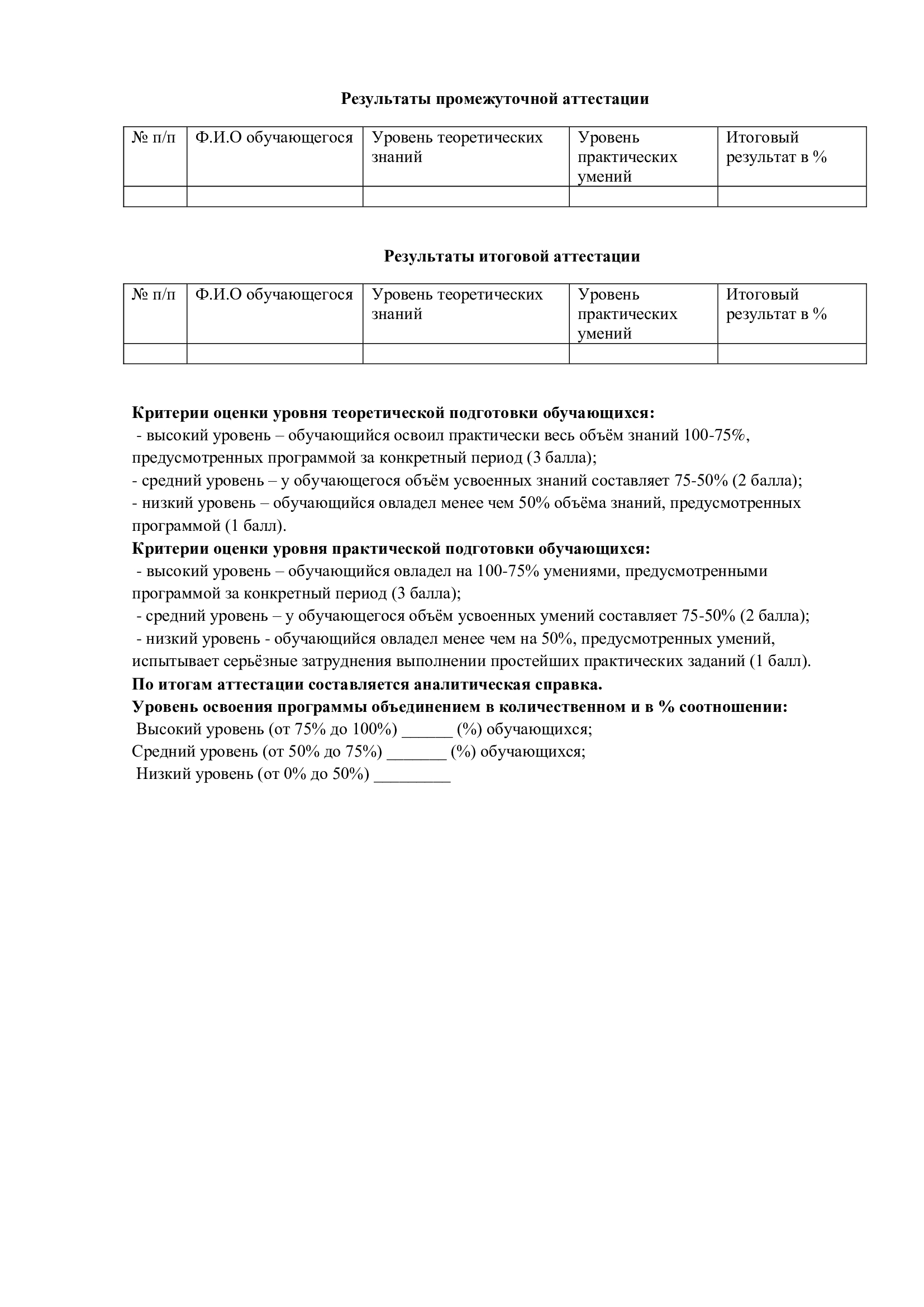 Ссылка на примерные задания для промежуточной аттестацииhttps://kizgcdt.dagestanschool.ru/file/download?id=2224Ссылка на тест по определению уровня психосоциальной зрелости ребенкаhttps://kizgcdt.dagestanschool.ru/file/download?id=2226Ссылка на конспект открытого занятия по окружающему мируhttps://kizgcdt.dagestanschool.ru/file/download?id=2231Приложение №3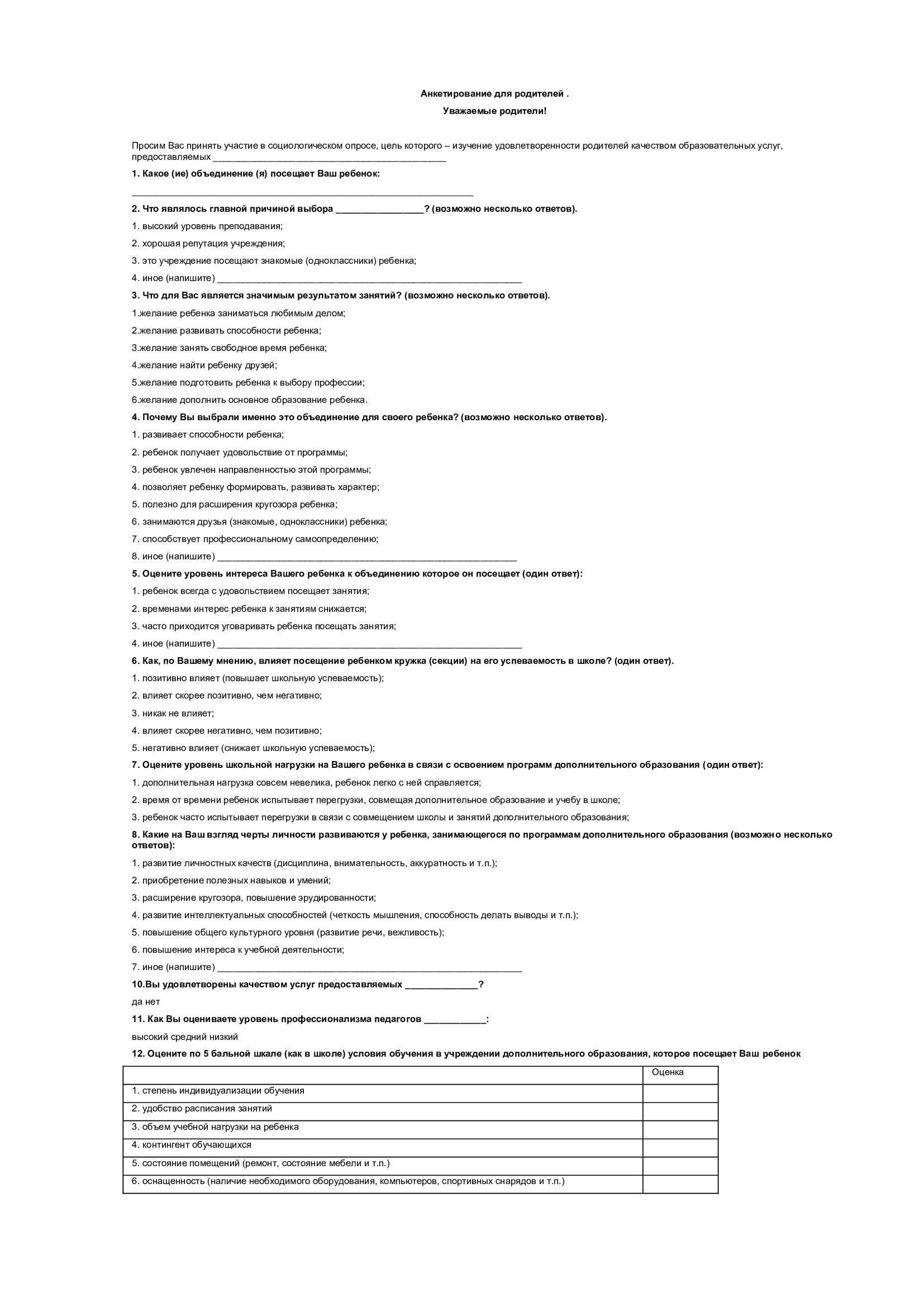 №П/ПНаименование раздела, темы            Количество часов            Количество часов            Количество часов            Количество часов            Количество часов     Формы  аттестации              (контроля)№П/ПНаименование раздела, темыВсего 68ТеорияТеорияТеорияПрактика     Формы  аттестации              (контроля)Раздел . Изучение букв и звуков    68Тестовая работа1.Обследование фонематического слуха1111Опрос 2.Звук. Знакомство с миром звуков.1111Опрос 3.Звук и буква А1111Опрос4.Звук и буква У 1111Опрос 5.Звук и буква О1111Опрос 6.Повторение букв А У О 1111Опрос7.Звук и букв М2222Опрос8.Звук и букв С 2222Опрос9.Закрепление пройденных букв А, У, О, М. Составление рассказа – описания по картинке одного из животных.1111Работа с карточками10.Читаем буквы , читаем слоги Ам, Ум2222Опрос11.Соединяем буквы , читаем слоги АУ, УА, АМ, УМ. Игра «Почтальон».2222Опрос 12.Читаем слитно СА, СУ, СО, МО, МУ.2222Опрос 13.Звук и буква Х1111Опрос14.Повторение пройденного  материала. Игра «назови одним словом».1111Работа с карточками15.Звук и буква Р2222Опрос16.Знакомство со звуком Ш1111Опрос17.Чтение слогов из трех буквЧередование С-Ш.  Игра «Том и Тим».2222 Опрос 18.Знакомство с звуком  и буквой  Ы2222Опрос 19.Знакомство с буквой Л 1111Опрос20.Звук  буква  Н 1111Опрос21Знакомство с буквой  К 1111Опрос22.Закрепление буквы  К1111Работа с карточками23.Звук и буква  Т 2222Опрос 24Звук и буква   И 2222Опрос25. Звук и буква П Игра «Закончи предложение».2222Опрос26.Звук и буква   И 2222Опрос27.Звук и буква  З2222Опрос 28Звук и буква  Г 2222Опрос29.Звук и буква  ВИгра «Назови первый звук».2222Опрос30.Звук и буква  Д2222Опрос31.Звук и буква  Б2222Опрос32.Звук  буква  Ж2222Опрос33.Звук и буква  Е2222Опрос34.Повторение . Составление рассказа по картинке « В цирке».1111Работа с карточками35.Звук и буква  Ю2222Опрос36.Звук и буква  Я2222Опрос 37.Звук и буква  Ч2222Опрос38.Звук и буква  Э2222Опрос39.Звук и буква  Е 2222Опрос40.Звук  и буква Ц1111Опрос41.Звук  и буква Ф«Игра найди букву».    1    1    1    1Опрос42.Звук и буква Щ     1    1    1    1Опрос43.Твердый знак Ъ    1    1    1    1Опрос44.Итоговое занятие   1   1   1   1Работа с карточками №П/П     Наименование       Раздела  и темыКоличество часовКоличество часовКоличество часов      Форма    аттестации (контроля)№П/П     Наименование       Раздела  и темыВсего 68Теория Практика       Форма    аттестации (контроля)1.Ознакомление детей с пособием, особенности работы в нём. Игра- «путешествие в страну математики»11Опрос2.Свойства предметов. Объединение предметов в группы по общему свойству.33  Опрос 3.Сравнение групп предметов. Обозначение равенства и неравенства.33  Опрос4.Отношение: часть - целое. Представление о действии сложения (на наглядном материале).22 Опрос 5.Пространственные отношения: на, над, под.11Опрос 6.Пространственные отношения: справа, слева. 22Опрос7.Удаление части из целого (вычитание). Представление о действии вычитания (на наглядном материале).22Опрос 8.Пространственные отношения: между, посередине.11Опрос 9. Взаимосвязь между целым и частью. Представление: один много. 11Работа с карточками10.Число 1 и цифра 1.11Работа с карточками11.Пространственные отношения: внутри, снаружи. 11Опрос 12.Число 2 и цифра 2. Пара.22Опрос13.Представления о точке и линии.22Опрос14.Представления об отрезке и луче. 22Опрос15.Число 3 и цифра 3.22Опрос16.Представления о замкнутой и незамкнутой линиях.11Самостоятельная работа 17.Представления о ломаной линии и многоугольнике.11Работа с карточками18.Число 4 и цифра 4.22Опрос Опрос 19.Представление об углах и видах углов. 11ОпросОпрос20.Представление о числовом отрезке.22ОпросОпрос21.Число 5 и цифра 5.22ОпросОпрос22.Пространственные отношения: впереди, сзади.11ОпросОпрос23.Сравнение групп предметов по количеству на наглядной основе. 22ОпросОпрос24.Обозначение отношений: больше – меньше. 11ОпросОпрос25.Временные отношения: раньше, позже. меньше.11ОпросОпрос26.Упражнения по выбору детей.11ОпросОпрос27.Выявление математических представлений детей. Работа с программным материалом 1-го года обучения.22Работа с карточками Работа с карточками 28.Число б и цифра 6.22Работа с карточками Работа с карточками 29.Пространственные отношения: длиннее, короче. Сравнение длины (непосредственное и опосредованное с помощью мерки). Зависимость результата сравнения от величины мерки.22Работа с карточками Работа с карточками 30Число 7 и цифра 7.22Работа с карточкамиРабота с карточками31.Отношения: тяжелее, легче. Сравнение массы (непосредственное и опосредованное с помощью мерки). Зависимость результата сравнения от величины мерки.22Тестовая работаТестовая работа32.Число 8 и цифра 8.22Тестовая работаТестовая работа33.Представления об объеме (вместимости). Сравнение объема (непосредственное и опосредованное с помощью мерки). Зависимость результата сравнения от величины мерки.22Работа с карточками Работа с карточками 34.Число 9 и цифра 9.22Работа с карточками Работа с карточками 35.Представления о площади. Сравнение площади (непосредственное и опосредованное с помощью мерки). Зависимость результата сравнения от величины мерки (большая клетка - маленькая клетка).22Работа с карточками Работа с карточками 36.Число 0 и цифра 0.11Тестовая работаТестовая работа37.Число 10. Представления о сложении и вычитании в пределах 10 на наглядной   основе.22ОпросОпрос38.Знакомство с пространственными фигурами - шар, куб, параллелепипед. Их распознавание.22Работа с карточкамиРабота с карточками39.Знакомство с пространственными фигурами пирамида, конус, цилиндр. Их распознавание.22Тестовая работаТестовая работа40.Работа с таблицами.11Тестовая работаТестовая работа41.Упражнения по выбору детей.11Работа с карточками Работа с карточками №П/П   Наименование      раздела и темыКоличество часовКоличество часовКоличество часовКоличество часовКоличество часовКоличество часовФорма аттестации (контроля)№П/П   Наименование      раздела и темыВсего   68ТеорияТеорияТеорияТеорияПрактикаФорма аттестации (контроля)Человек и общество.       13Опрос 1.Давайте познакомимся. Расскажи о себе.        2        2        2        2        2Опрос2.Правила поведения в школе, дома.11111Опрос3.Правила дорожного движения.11111Опрос4.Семья – близкие люди, которые живут вместе со мной. Игра «большие и маленькие».11111Опрос5.Семейные традиции 11111Опрос6.Моя Родина. Где я живу.11111Опрос7.Россия – государство. 11111Опрос8.Профессии людей.Игра «Кем Был?».11111Опрос9.Транспорт. Виды транспорта.11111Опрос10.Вежливые слова        1       1       1       1       1Опрос11.Как из зерна получаются булки11111Опрос12.Хлеб – всему голова. Злаки.11111ОпросКак мы познаем мир.           213.Органы чувств. Орган зрения. Орган слуха. Орган вкуса. Орган осязания. Орган обоняния.11111Опрос14.Моя личная гигиена.11111ОпросРастения.         13Опрос 15.Живая и неживая природа.        2        2        2        2        2Опрос16.Деревья: лиственные, хвойные.11111Опрос17.Кустарники.11111Опрос18.Садовые цветы.Полевые цветы. Учусь ухаживать за растениями. Отгадывание загадок.   2   2   2   2   2Опрос14.Лекарственные растения.   1   1   1   1   1Опрос15.Декоративные растения    1   1   1   1   1Опрос16.Мхи и папоротники.   1   1   1   1   1Опрос17.Овощи и фрукты – полезные продукты.   1   1   1   1   1Опрос18.Тайны грибного царства. Съедобные и несъедобные грибы.   2   2   2   2   2Опрос 19.Отношение человека к природе: каким оно должно быть?   1   1   1   1   1ОпросПредметы, которые нас окружают.220.Одежда зимняя, летняя, межсезонная. Специальная одежда. Обувь, головные уборы.11111Опрос21.Моя безопасность при контакте с предметами.11111ОпросБратья наши меньшие.  9Опрос 22.Дикие и домашние животные. Путешествие в деревню .Игра «Кто где живет?».     2     2     2     2     2Опрос23.Какие ещё бывают животные? Животные Севера и животные жарких стран.     2     2     2     2     2Опрос24.В семье друзей пернатых. Зимующие и  перелетные птицы.Игра «Кто лишний?».       2       2      2      2      2Опрос25.Насекомые       1       1       1       1       1Опрос26.Морские жители       1       1       1       1       1Опрос27.Отношение людей к животным: каким оно должно быть?       1       1       1       1       1ОпросВремя.10Опрос 28.Времена года      1      1      1      1      1Опрос 29.Месяц. Год. Сколько месяцев в году.       2       2       2       2       2Опрос30.Названия месяцев, их последовательность. Игра « Бывает – не бывает».      2      2      2      2      2Опрос31.Неделя. Дни недели.      2      2      2      2      2Опрос 32.Дни недели, их последовательность.       2      2      2      2      2Опрос33.Закрепление пройденного материала       1      1      1      1      1Тестовая работыЯвления природы. 334.Дождь, ливень, гроза, молния.11111ОпросСнег, вьюга, метель, иней. 11111Опрос 35. Радуга. Роса. Туман. Ураган.11111ОпросПланеты солнечной системы9Тестовая работы 36.Земля – планета.22222Опрос 37.Планеты( Меркурий, Венера, Земля)22222ОпросПланеты (Марс, Юпитер, Сатурн)22222Опрос38.Планеты (Уран, Нептун)22222Опрос 39.Закрепление. Подведение итогов.11111ОпросПраздники 740.День матери 11111Опрос41.С Новым годом!11111Опрос42.23 февраля11111Опрос43.8 марта 11111Опрос 44.День космонавтики11111Опрос 45.9 мая 11111Опрос46.Обобщение изученного материала 11111Опрос№П/П   Наименование   раздел  и  темыКоличество часовКоличество часовКоличество часовКоличество часовКоличество часов       Форма   аттестации  (контроля) №П/П   Наименование   раздел  и  темыВсего 102Теория Теория Теория Практика        Форма   аттестации  (контроля) Лепка34Конкурс 1.Природные особенности глины и пластилина. Правила лепки. 1111Информация, показ, беседа.2.Правила лепки. Лепка простых по форме листьев, фруктов, овощей. 1111Самостоятельная работа 3.Пластилин-волшебник. «Гусеница»1111Самостоятельная работа 4.Баранки и крендельки 1111Самостоятельная работа5.“Кто на листике живет?”. Лепка кузнечика, бабочки, стрекозы, жуков, пауков. 2222           Информация, показ.6.Композиция “Подводный мир”. (Рыбки медузы, морской конёк, осьминог крабы) 1111Беседа, показ.7.Лепим зоопарк. (Лев, тигрёнок, жираф, зебра, носорог, бегемот). 2222Информация, показ.8.«Белочка грызет орешки» 1111Беседа, показ.9.«Зайчик» 1111Беседа, показ.10.Птица (сова, воробышек, сорока, ворона, тетерев, глухарь) 1111Показ, беседа.11.Лепка из природного материала «Божья коровка» (скорлупа грецкого ореха) 1111           Информация, показ.12.Северные птицы. Пингвин 1111Показ, беседа.13.Мишка на Севере 1111Показ, беседа.14.Хвойные деревья. Елочка 1111           Информация, показ.15.Зимние забавы. Лепим снеговика 1111Показ, беседа.16.Дом и его части. «Теремок»1111           Информация, показ.17.Черепаха 1111           Информация, показ.18.Рисунки жгутиками из пластилина «Цветик -семицветик» 1111Беседа, показ.19.Рисунки жгутиками из пластилина «Радуга»1111Информация, показ.20.Ознакомление с дымковской игрушкой1111Показ, беседа.21.« В дымковской сказочной стране»1111Самостоятельная работа 22.Лепная картина. «Цветы для мамы»1111Самостоятельная работа23.Лепка дымковской игрушки 1111Самостоятельная работа24.«Козлик» (по мотивам дымковской игрушки) 1111Самостоятельная работа25.«Олешек» 1111Самостоятельная работа26.«Петух» (по мотивам дымковской (или другой народной) игрушки)1111Самостоятельная работа27.Плоскостное изображение. Лепная картина. «Космический корабль» 1111Информация,    показ, беседа.28.«Ёжик» из природного материала (семечки)1111Самостоятельная работа 29.Рельефная лепка «В гостях у сказки1111Информация,    показ, беседа.30.Домашние животные ( корова)1111Беседа, показ.31.«Кошка»1111Беседа, показ.32.«Собака»1111Беседа, показ.Рисование  34  Показ, беседа.33.Знакомство с курсом обучения. Оборудование и материалы, необходимые для занятий. Вводный контроль. Сказки про краски. 1111Информация, показ, беседа, прослушивания.«Веселая грядка» (научить передавать форму )1111Информация, показ, беседа, Прослушивания.34.Осень в гости к нам пришла1111Информация, показ, беседа, прослушивания35.Осенний  лес  1111Информация, показ, беседа, прослушивания36.«Лето красное прошло !»1111Информация, показ, беседа, прослушивания37. Божья коровка 1111Показ, беседа.38.«Девочка в нарядном платье» (учить детей рисовать фигуру человека)2222Информация, показ, беседа, прослушивания.39.Печать по трафарету 2222Информация, показ.40.«Ваза с цветами и бабочкой»1111Информация,показ, беседа, прослушивания.41.«Лебеди на озере»1111Показ, беседа.42.«Волшебный аквариум»1111Информация, показ, беседа, 43. " Крошки осьминожки"1111Информация, показ.Картина «Гроздь рябины»1111Информация, показ.44.Замок принцессы1111Информация, показ, беседа, прослушивания.45.«Наша нарядная елка»1111Информация, показ.46.Рисунки пальчиками и ладошками1111Самостоятельная работа 47.«Семья снеговиков» 1111Самостоятельная работа48.Волшебная тучка1111Самостоятельная работа49.Рисование по представлению. Земляничка1111Информация,50.Гриб. Боровик 1111 показ, беседа, 51.Белая красавица березка  1111прослушивания.52.Рисование по представлению. Насекомые1111Самостоятельная работа53.Рисование кистью. Радуга1111Самостоятельная работа 54.Рисование кистью. Подсолнух1111Самостоятельная работа55.Цветущий луг1111Самостоятельная работа 56.Домашние животные1111Самостоятельная работа57.«Полет в космос»1111Информация, показ, беседа, прослушивания.58.Подснежники 1111Самостоятельная работа59.Весеннее солнышко1111Самостоятельная работа 60.«Ночной пейзаж с домиком»1111Информация, показ, беседа, прослушивания.70.Парусник 1111Самостоятельная работа71.Русская матрешка1111Самостоятельная работа Аппликация 34Информация, показ, беседа, прослушивания.72.Введение в программу. Что такое аппликация? 2222Самостоятельная работа73.Такая разная бумага    «Из чего делают бумагу»1111Информация, показ, беседа, прослушивания.Скрутите…Сверните…1111Самостоятельная работа74.Скатайте…  1111Информация, показ, беседа, прослушивания.75.Сложите… 1111Самостоятельная работа76.Осенний пейзаж (аппликация из листьев) 1111Самостоятельная работа77.«Крупинка к крупинке» Осеннее дерево (из крашеного пшена). Познакомить с крупой как с материалом для аппликации, учить посыпать картину аккуратно. 1111Самостоятельная работа78.Дерево (коллективная работа)1111Информация, показ, беседа, прослушивания.79.Колобок покатился по лесной дорожке. Самостоятельная работа80.«Зима пришла» Зимушка – зима (С использованием ваты) 1111Самостоятельная работа81.Барашек 1111Самостоятельная работа82.«Снеговик из манки» Закреплять умение детей работать с сыпучим материалом. Самостоятельно наносить клеем силуэты снеговика, снежинок, земли. Учить тонировать манную крупу разноцветными акварельными красками. 1111Самостоятельная работа83.Изготовление игрушек на елку1111Самостоятельная работа84.Карнавальные очки 1111Самостоятельная работа85.Снегири и синичка 1111Самостоятельная работа86.Царевна лягушка 1111Самостоятельная работа87.Пчела 1111Самостоятельная работа88.Курочка» (оригами) 1111Самостоятельная работа89.А-ты баты шли солдаты 11 1 1Показ, беседа.90.Изготовление подарков для пап «Открытка - приглашение»  1111Показ, беседа.91.«Цыплёнок». (Аппликация из крупы). 92.«Подарок маме» (открытка) 1111Самостоятельная работа93.«Паровоз» (аппликация из геометрических фигур разной величины) 1 1 1 1Самостоятельная работа94.«Мухомор» (аппликация из геометрических фигур разной величины  1111Самостоятельная работаБожья коровка   1111Самостоятельная работа95.Ракета 1111Самостоятельная работа96.Пасхальная открытка Самостоятельная работа97.Самолет 1111Информация, показ, беседа, прослушивания.98.Корабль    1   1   1   1Самостоятельная работа99.Рыбки» (оригами «гармошка»)    1   1   1   1Информация, показ, беседа, прослушивания.100.Ветка рябины 1111Информация, показ, беседа, прослушивания.101.Солнышко   1   1   1   1Самостоятельная работа102.Лебедь    1   1   1   1Информация, показ, беседа, прослушивания.№ П/ПМесяцЧислоВремя  проведения   занятий   Форма     занятийКол-во  часовТема занятия  Место               проведенияФорма контроля1.10:00 – 10:30групповая1Обследование фонематического слуха   ЦДТОпрос2.10:00 – 10:30групповая1Звук. Знакомство с миром звуков.ЦДТОпрос3.10:00 – 10:30групповая1Звук и буква АЦДТ      ЦДТРабота с карточками4.10:00 – 10:30групповая1Звук и буква У ЦДТСамостоятельная работа5.10:00 – 10:30групповая1Звук и буква О     ЦДТОпрос6.10:00 – 10:30групповая1Повторение букв А У О      ЦДТТестовая работа7.10:00 – 10:30групповая2Звук и букв М     ЦДТСамостоятельная работа 8.10:00 – 10:30групповая2Звук и букв С    ЦДТРабота с \\\\\\\\\\\карточками9.10:00 – 10:30 групповая1Закрепление пройденных букв А, У, О, М. Составление рассказа – описания по картинке одного из животных.   ЦДТСамостоятельная работа10.10:00 – 10:30 групповая р2Читаем буквы , читаем слоги Ам, УмЦДТРабота с карточками 11.10:00 – 10:30групповая2Соединяем буквы , читаем слоги АУ, УА, АМ, УМ. Игра «Почтальон».ЦДТОпрос1210:00 – 10:30групповая2Читаем слитно СА, СУ, СО, МО, МУ.ЦДТТестовая работа13.10:00 – 10:30групповая1Звук и буква Х   ЦДТОпрос14.10:00 – 10:30групповая1Повторение пройденного  материала. Игра «назови одним словом».ЦДТОпрос15.10:00 – 10:30групповая2Звук и буква Р    ЦДТСамостоятельная работа 16.10:00 – 10:30групповая1Знакомство со звуком ШЦДТРабота с карточками 17.10:00 – 10:30групповая2Чтение слогов из трех буквЧередование С-Ш.  Игра «Том и Тим».   ЦДТОпрос18.10:00 – 10:30групповая2Знакомство с звуком  и буквой  Ы   ЦДТТестовая работа19.10:00 – 10:30коллективная1Знакомство с буквой Л    ЦДТСамостоятельная работа20.10:00 – 10:30групповая1Звук  буква  Н    ЦДТОпрос21.10:00 – 10:30групповая1Знакомство с буквой  К    ЦДТТестовая работа22.10:00 – 10:30групповая1Закрепление буквы  КЦДТСамостоятельная работа 23.10:00 – 10:30групповая2Звук и буква  Т ЦДТРабота с карточками25.10:00 – 10:30групповая2Звук и буква   И ЦДТСамостоятельная работа26.10:00 – 10:30групповая2 Звук и буква П Игра «Закончи предложение».   ЦДТРабота с карточками 27.10:00 – 10:30групповая2Звук и буква   И ЦДТОпрос28.10:00 – 10:30групповая2Звук и буква  ЗЦДТОпрос29.10:00 – 10:30групповая2Звук и буква  Г ЦДТОпрос30.10:00 – 10:30групповая2Звук и буква  ВИгра «Назови первый звук».   ЦДТТестовая работа31.10:00 – 10:30групповая2Звук и буква  Д   ЦДТТестовая работа32.10:00 – 10:30групповая2Звук и буква  Б   ЦДТСамостоятельная работа33.10:00 – 10:30групповая2Звук  буква  Ж    ЦДТРабота с карточками34. 10:00 – 10:30групповая2Звук и буква  Е    ЦДТОпрос35.10:00 – 10:30групповая1Повторение . Составление рассказа по картинке « В цирке».   ЦДТРабота с карточками 36.10:00 – 10:30групповая2Звук и буква  Ю   ЦДТСамостоятельная работа3710:00 – 10:30групповая2Звук и буква  ЯЦДТРабота с карточками 38.10:00 – 10:30групповая2Звук и буква  ЧЦДТОпрос39.10:00 – 10:30групповая2Звук и буква  ЭЦДТТестовая работа40.10:00 – 10:30групповая2Звук и буква  Е    ЦДТСамостоятельная работа 41.10:00 – 10:30Коллективная1Звук  и буква ЦЦДТОпрос 42.10:00 – 10:30Коллективная                                                  \\\\\     1Звук  и буква Ф«Игра найди букву».ЦДТОпрос43.10:00 – 10:30групповая    1Звук и буква Щ ЦДТОпрос44.10:00 – 10:30групповая    1Твердый знак ЪЦДТРабота с карточками45.10:00 – 10:30групповая   1Итоговое занятие  ЦДТОпрос№ П/ПМесяцЧислоВремя  проведения   занятий      Форма занятийКол-во часовТема занятия      Место               проведенияФорма контроля1.10:00 – 10:30Групповая       1Ознакомление детей с пособием, особенности работы в нём. Игра- «путешествие в страну математики»ЦДТОпрос2.10:40 – 11:10групповая       3Свойства предметов. Объединение предметов в группы по общему свойству.ЦДТ  ЦДТ  Опрос 3.10:00 – 10:30Групповая        3Сравнение групп предметов. Обозначение равенства и неравенства.ЦДТ   ЦДТ  Опрос4.10:40 – 11:10Коллективная        2Отношение: часть - целое. Представление о действии сложения (на наглядном материале).ЦДТ   ЦДТ Опрос 5.10:00 – 10:30Групповая        1Пространственные отношения: на, над, под.ЦДТОпрос 6.10:40 – 11:10групповая       2Пространственные отношения: справа, слева. ЦДТОпрос7.10:00 – 10:30Групповая       2Удаление части из целого (вычитание). Представление о действии вычитания (на наглядном материале).ЦДТОпрос 8.10:40 – 11:10групповая      1Пространственные отношения: между, посередине.ЦДТОпрос 9.10:00 – 10:30Групповая       1 Взаимосвязь между целым и частью. Представление: один много. ЦДТРабота с карточками10.10:40 – 11:10групповая      1Число 1 и цифра 1.ЦДТ   ЦДТРабота с карточками11.10:00 – 10:30Групповая       1Пространственные отношения: внутри, снаружи. ЦДТ   ЦДТОпрос 1210:40 – 11:10Коллективная      2Число 2 и цифра 2. Пара.ЦДТ   ЦДТОпрос13.10:00 – 10:30Коллективная      2Представления о точке и линии.ЦДТОпрос14.10:40 – 11:10Коллективная      2Представления об отрезке и луче. ЦДТ   ЦДТОпрос15.10:00 – 10:30групповая      2Число 3 и цифра 3.ЦДТОпрос16.10:40 – 11:10Групповая       1Представления о замкнутой и незамкнутой линиях.ЦДТСамостоятельная работа 17.10:00 – 10:30групповая      1Представления о ломаной линии и многоугольнике.ЦДТРабота с карточками18.10:40 – 11:10Групповая        2Число 4 и цифра 4.ЦДТОпрос 19.10:00 – 10:30Коллективная       1Представление об углах и видах углов. ЦДТОпрос20.10:40 – 11:10групповая       2Представление о числовом отрезке.ЦДТОпрос21.10:00 – 10:30Групповая        2Число 5 и цифра 5.ЦДТОпрос22.10:40 – 11:10групповая       1Пространственные отношения: впереди, сзади.ЦДТОпрос23.10:00 – 10:30Групповая         2Сравнение групп предметов по количеству на наглядной основе. ЦДТОпрос25.10:40 – 11:10Коллективная        1Обозначение отношений: больше – меньше. ЦДТОпрос26.10:00 – 10:30Групповая         1Временные отношения: раньше, позже. меньше.ЦДТОпрос27.10:40 – 11:10групповая       1Упражнения по выбору детей.ЦДТОпрос28.10:00 – 10:30Групповая        2Выявление математических представлений детей. Работа с программным материалом 1-го года обучения.ЦДТРабота с карточками 29.10:40 – 11:10Групповая         2Число б и цифра 6.ЦДТРабота с карточками 30.10:00 – 10:30групповая        2Пространственные отношения: длиннее, короче. Сравнение длины (непосредственное и опосредованное с помощью мерки). Зависимость результата сравнения от величины мерки.ЦДТРабота с карточками 31.10:40 – 11:10Групповая         2Число 7 и цифра 7.ЦДТРабота с карточками32.10:00 – 10:30групповая        2Отношения: тяжелее, легче. Сравнение массы (непосредственное и опосредованное с помощью мерки). Зависимость результата сравнения от величины мерки.ЦДТТестовая работа33.10:40 – 11:10Групповая         2Число 8 и цифра 8.ЦДТТестовая работа34.10:00 – 10:30Групповая         2Представления об объеме (вместимости). Сравнение объема (непосредственное и опосредованное с помощью мерки). Зависимость результата сравнения от величины мерки.ЦДТРабота с карточками 35.10:40 – 11:10групповая        2Число 9 и цифра 9.ЦДТРабота с карточками 36.10:00 – 10:30Групповая         2Представления о площади. Сравнение площади (непосредственное и опосредованное с помощью мерки). Зависимость результата сравнения от величины мерки (большая клетка - маленькая клетка).ЦДТРабота с карточками 37.10:40 – 11:10групповая        1Число 0 и цифра 0.ЦДТТестовая работа38.10:00 – 10:30Групповая        2Число 10. Представления о сложении и вычитании в пределах 10 на наглядной оСНОВЕ.ЦДТОпрос39.10:40 – 11:10Групповая        2Знакомство с пространственными фигурами - шар, куб, параллелепипед. Их распознавание.ЦДТРабота с карточками40.10:00 – 10:30групповая       2Знакомство с пространственными фигурами пирамида, конус, цилиндр. Их распознавание.ЦДТТестовая работа41.10:40 – 11:10Групповая        1Работа с таблицами.ЦДТТестовая работа42.10:00 – 10:30групповая       1Упражнения по выбору детей.ЦДТРабота с карточками № П/ПМесяцЧисло       Время  проведения занятейз   Форма      З      занятий           Кол-вочасовТема занятия      Место                 проведения    Форма  контроля1.10:40 – 11:10Фор    групповаягру             2Давайте познакомимся. Расскажи о себе.   ЦДТОпрос 2.10:40 – 11:10Гр       групповая    1Правила поведения в школе, дома.             ЦДТОпрос3.10:40 – 11:10           групповая     1Правила дорожного движения.ЦДТ     ЦДТОпрос10:40 – 11:10Фор    групповаягру      1Семья – близкие люди, которые живут вместе со мной. Игра «большие и маленькие».ЦДТОпрос4.10:40 – 11:10Гр       групповая     1Семейные традиции   ЦДТОпрос5.10:40 – 11:10           групповая     1Моя Родина. Где я живу.  ЦДТОпрос6.10:40 – 11:10Фор    групповаягру      1Россия – государство.    ЦДТОпрос7.10:40 – 11:10Гр       групповая     1Профессии людей.Игра «Кем Был?».  ЦДТОпрос 8.10:40 – 11:10           групповая     1Транспорт. Виды транспорта.   ЦДТОпрос9.10:40 – 11:10Гр       групповая             1Вежливые слова ЦДТОпрос10.10:40 – 11:10           групповая     1Как из зерна получаются булкиЦДТОпрос11.10:40 – 11:10Фор    групповаягру      1Хлеб – всему голова. Злаки.ЦДТОпрос12.10:40 – 11:10Гр       групповая     1Органы чувств. Орган зрения. Орган слуха. Орган вкуса. Орган осязания. Орган обоняния.   ЦДТОпрос 13.10:40 – 11:10           групповая     1Моя личная гигиена.            ЦДТОпрос 14.10:40 – 11:10Гр       групповая            2Живая и неживая природа. ЦДТОпрос15.10:40 – 11:10           групповая    1Деревья: лиственные, хвойные.ЦДТОпрос16.10:40 – 11:10Фор    групповаягру     1Кустарники. ЦДТОпрос 17.10:40 – 11:10Гр       групповая       2Садовые цветы.Полевые цветы. Учусь ухаживать за растениями. Отгадывание загадок. ЦДТОпрос 18.10:40 – 11:10           групповая       1Лекарственные растения.  ЦДТОпрос14.10:40 – 11:10Гр       групповая       1Декоративные растения   ЦДТОпрос15.10:40 – 11:10           групповая       1Мхи и папоротники.  ЦДТОпрос 16.10:40 – 11:10Фор    групповаягру        1Овощи и фрукты – полезные продукты.ЦДТОпрос17.10:40 – 11:10Гр       групповая       2Тайны грибного царства. Съедобные и несъедобные грибы.ЦДТТестовая работы 18.10:40 – 11:10           групповая       1Отношение человека к природе: каким оно должно быть?            ЦДТОпрос 19.10:40 – 11:10Гр       групповая       1Одежда зимняя, летняя, межсезонная. Специальная одежда. Обувь, головные уборы. ЦДТОпрос20.10:40 – 11:10           групповая      1Моя безопасность при контакте с предметами.ЦДТОпрос2110:40 – 11:10Фор    групповаягру        2Дикие и домашние животные. Путешествие в деревню .Игра «Кто где живет?». ЦДТОпрос 22.10:40 – 11:10Гр       групповая            2Какие ещё бывают животные? Животные Севера и животные жарких стран. ЦДТОпрос 23.10:40 – 11:10           групповая            2В семье друзей пернатых. Зимующие и  перелетные птицы.Игра «Кто лишний?».            ЦДТОпрос 24.10:40 – 11:10Гр       групповая   1Насекомые ЦДТОпрос25.10:40 – 11:10           групповая   1Морские жителиЦДТОпрос26.10:40 – 11:10Фор    групповаягру    1Отношение людей к животным: каким оно должно быть? ЦДТОпрос 27.10:40 – 11:10Гр       групповая   1Времена года ЦДТОпрос 28.10:40 – 11:10           групповая 2Месяц. Год. Сколько месяцев в году.            ЦДТОпрос 29.10:40 – 11:10Гр       групповая 2Названия месяцев, их последовательность. Игра « Бывает – не бывает». ЦДТОпрос30.10:40 – 11:10           групповая2Неделя. Дни недели.ЦДТОпрос31.10:40 – 11:10Фор    групповаягру 2Дни недели, их последовательность.  ЦДТОпрос 32.10:40 – 11:10Гр       групповая1Закрепление пройденного материала  ЦДТОпрос 33.10:40 – 11:10           групповая1Дождь, ливень, гроза, молния.            ЦДТОпрос 34.10:40 – 11:10Гр       групповая1Снег, вьюга, метель, иней.  ЦДТОпрос35.10:40 – 11:10           групповая1 Радуга. Роса. Туман. Ураган.ЦДТОпрос36.10:40 – 11:10Фор    групповаягру 2Земля – планета. ЦДТОпрос 37.10:40 – 11:10Гр       групповая2Планеты( Меркурий, Венера, Земля) ЦДТОпрос 38.10:40 – 11:10           групповая2Планеты (Марс, Юпитер, Сатурн)            ЦДТОпрос 39.10:40 – 11:10Гр       групповая2Планеты (Уран, Нептун) ЦДТОпрос40.10:40 – 11:10           групповая1Закрепление. Подведение итогов.ЦДТОпрос41.10:40 – 11:10Фор    групповаягру 1День матери  ЦДТОпрос 42.10:40 – 11:10Гр       групповая1С Новым годом! ЦДТОпрос 43.10:40 – 11:10           групповая123 февраля            ЦДТОпрос 44.10:40 – 11:10Гр       групповая18 марта  ЦДТОпрос45.10:40 – 11:10           групповая1День космонавтикиЦДТОпрос46.10:40 – 11:10Фор    групповаягру 19 мая  ЦДТОпрос 47.10:40 – 11:10Гр       групповая1Обобщение изученного материала  ЦДТОпрос № П/ПМесяцЧислоВремя  проведения   занятийФор      Форма      З      занятий           Кол-во часовТема занятия      Место                 проведения    Форма  контроля1.11:20 – 11:50групповая1Лепка . Природные особенности глины и пластилина. Правила лепки.   ЦДТИнформация, показ, беседа.2.11:20 – 11:50групповая1Рисование. Знакомство с курсом обучения. Оборудование и материалы, необходимые для занятий. Вводный контроль. Сказки про краски.ЦДТСамостоятельная работа 3.11:20 – 11:50групповая2Аппликация. Введение в программу. Что такое аппликация?ЦДТ      ЦДТСамостоятельная работа 4.11:20 – 11:50групповая1Лепка . Правила лепки. Лепка простых по форме листьев, фруктов, овощей.ЦДТСамостоятельная работа5.11:20 – 11:50групповая1Рисование. «Веселая грядка» (научить передавать форму )     ЦДТ           Информация, показ.6.11:20 – 11:50групповая1Аппликация. Такая разная бумага    «Из чего делают бумагу»     ЦДТБеседа, показ.7.11:20 – 11:50групповая1Лепка . Пластилин-волшебник. «Гусеница»     ЦДТИнформация, показ.8.11:20 – 11:50групповая1Рисование. Осень в гости к нам пришла    ЦДТПоказ, беседа.9.11:20 – 11:50групповая1Аппликация. Скрутите…Сверните…   ЦДТ           Информация, показ.10.11:20 – 11:50групповая1Лепка . Баранки и кренделькиЦДТПоказ, беседа.11.11:20 – 11:50групповая2Рисование.  Осенний лес ЦДТ           Информация, показ.1211:20 – 11:50групповая1Аппликация. Скатайте…ЦДТБеседа, показ.13.11:20 – 11:50Групповая2Лепка . “Кто на листике живет?”. Лепка кузнечика, бабочки, стрекозы, жуков, пауков.   ЦДТИнформация, показ.14.11:20 – 11:502Рисование. «Лето красное прошло!»ЦДТПоказ, беседа.15.11:20 – 11:50групповая1Аппликация. Сложите…    ЦДТСамостоятельная работа 16.11:20 – 11:50групповая2Лепка . Композиция “Подводный мир”. (Рыбки медузы, морской конёк, осьминог крабы).ЦДТСамостоятельная работа17.11:20 – 11:50групповая1Рисование. Божья коровка    ЦДТИнформация,    показ, беседа.18.11:20 – 11:50групповая1Аппликация. Осенний пейзаж (аппликация из листьев)   ЦДТСамостоятельная работа 19.11:20 – 11:50групповая2Лепка . Лепим зоопарк. (Лев, тигрёнок, жираф, зебра, носорог, бегемот).   ЦДТСамостоятельная работа20.11:20 – 11:50групповая1Рисование.  «Девочка в нарядном платье» (учить детей рисовать фигуру человека)    ЦДТИнформация,    показ, беседа.21.11:20 – 11:50групповая1Аппликация.  «Крупинка к крупинке» Осеннее дерево (из крашеного пшена). Познакомить с крупой как с материалом для аппликации, учить посыпать картину аккуратно.   ЦДТБеседа, показ.22.11:20 – 11:50групповая1Лепка . «Белка грызет орешки»ЦДТ  Показ, беседа.23.11:20 – 11:50групповая1Рисование.  Печать по трафарету ЦДТИнформация, показ, беседа, прослушивания.25.11:20 – 11:50групповая1Аппликация.  Колобок покатился по лесной дорожке. ЦДТИнформация,показ, беседа, прослушивания.26.11:20 – 11:50групповая1Лепка . «Зайчик»   ЦДТПоказ, беседа.27.11:20 – 11:50групповая1Рисование. «Ваза с цветами и бабочкой». ЦДТИнформация, показ, беседа, прослушивания.28.11:20 – 11:50групповая1Аппликация.  «Зима пришла» Зимушка – зима (С использованием ваты)ЦДТИнформация, показ.29.11:20 – 11:50групповая1Лепка . Птица (сова, воробышек, сорока, ворона, тетерев, глухарь ЦДТИнформация,показ, беседа, прослушивания.30.11:20 – 11:50групповая1Рисование. «Лебеди на озере»   ЦДТПоказ, беседа.31.11:20 – 11:50групповая1Аппликация.  Барашек   ЦДТИнформация, показ, беседа, прослушивания.32.11:20 – 11:50групповая1Лепка . Лепка из природного материала «Божья коровка» (скорлупа грецкого ореха)    ЦДТИнформация, показ.33.11:20 – 11:50групповая1Рисование. «Волшебный аквариум».      ЦДТИнформация, показ, беседа, прослушивания.34.11:20 – 11:50групповая1Аппликация.  «Снеговик из манки» Закреплять умение детей работать с сыпучим материалом. Самостоятельно наносить клеем силуэты снеговика, снежинок, земли. Учить тонировать манную крупу разноцветными акварельными красками.    ЦДТИнформация, показ.35.11:20 – 11:50групповая1Лепка . Северные птицы. Пингвин.   ЦДТСамостоятельная работа 36.11:20 – 11:50групповая1Рисование. «Крошки  осьминожки»    ЦДТСамостоятельная работа37.11:20 – 11:50групповая1Аппликация. Изготовление игрушек на елкуЦДТИнформация, показ, беседа, прослушивания.38.11:20 – 11:50групповая1Лепка . Мишка на Севере ЦДТСамостоятельная работа39.11:20 – 11:50групповая1Рисование. Картина «Гроздь рябины». ЦДТСамостоятельная работа 40.11:20 – 11:50групповая1Аппликация. Карнавальные очки   ЦДТСамостоятельная работа41.11:20 – 11:50групповая1Лепка . Хвойные деревья. Елочка ЦДТСамостоятельная работа 42.11:20 – 11:50групповая1Рисование. Замок принцессы.ЦДТСамостоятельная работа43.11:20 – 11:50групповая1Аппликация.  Снегири и синичкаЦДТИнформация, показ, беседа, прослушивания.44.11:20 – 11:50групповая1Лепка . Зимние забавы. Лепим снеговика ЦДТСамостоятельная работа45.11:20 – 11:50групповая1Рисование. «Наша нарядная елка»  ЦДТСамостоятельная работа46.11:20 – 11:50групповая1Аппликация.  Царевна лягушка ЦДТСамостоятельная работа 47.11:20 – 11:50групповая1Лепка . Дом и его части. «Теремок»  ЦДТИнформация, показ, беседа, прослушивания.48.11:20 – 11:50групповая1Рисование. Рисунки пальчиками и Ладошками  ЦДТСамостоятельная работа49.11:20 – 11:50групповая1Аппликация. Пчела  ЦДТИнформация, показ, беседа, прослушивания.50.11:20 – 11:50групповая1Лепка . Черепаха ЦДТСамостоятельная работа51.11:20 – 11:50групповая1Рисование.  «Семья снеговиков» ЦДТИнформация, показ, беседа, прослушивания.52.11:20 – 11:50групповая1Аппликация. Курочка» (оригами)  ЦДТСамостоятельная работа53.11:20 – 11:50групповая1Лепка . Рисунки жгутиками из пластилина «Цветик –семицветик» Плоскостное изображение. ЦДТСамостоятельная работа54.11:20 – 11:50групповая1Рисование. Волшебная тучка   ЦДТСамостоятельная работа55.11:20 – 11:50групповая1Аппликация. А-ты баты шли солдатыЦДТИнформация, показ, беседа, прослушивания.56.11:20 – 11:50групповая1Лепка . Рисунки жгутиками из пластилина «Радуга»ЦДТСамостоятельная работа57.11:20 – 11:50групповая1Рисование. Рисование по представлению. Земляничка   ЦДТСамостоятельная работа58.11:20 – 11:50групповая1Аппликация. Изготовление подарков для пап «Открытка - приглашение»ЦДТСамостоятельная работа59.11:20 – 11:50групповая1Лепка . Ознакомление с дымковской игрушкой  ЦДТСамостоятельная работа60.11:20 – 11:50групповая1Рисование. Гриб. Боровик Русская матрешкаЦДТПоказ, беседа.61.11:20 – 11:50групповая1Аппликация. «Цыплёнок». (Аппликация из крупы).ЦДТПоказ, беседа.62.11:20 – 11:50групповая1Лепка . « В дымковской сказочной стране»  ЦДТСамостоятельная работа63.11:20 – 11:50групповая1Рисование. Белая красавица березка ЦДТСамостоятельная работа64.11:20 – 11:50групповая1Аппликация. «Подарок маме» (открытка)  ЦДТСамостоятельная работа65.11:20 – 11:50групповая1Лепка . Лепная картина. «Цветы для мамы»ЦДТИнформация, показ, беседа, прослушивания.66.11:20 – 11:50групповая1Рисование.  Рисование по представлению. Насекомые ЦДТИнформация, показ, беседа, прослушивания.67.11:20 – 11:50групповая1Аппликация. «Паровоз» (аппликация из геометрических фигур разной величины)ЦДТСамостоятельная работа68.11:20 – 11:50групповая1Лепка . Лепка дымковской игрушкиПлоскостное изображениеЦДТСамостоятельная работа69.11:20 – 11:50групповая1Рисование . Рисование кистью. Радуга.ЦДТИнформация, показ, беседа, прослушивания.70.11:20 – 11:50групповая1Аппликация. «Мухомор» (аппликация из геометрических фигур разной величиныЦДТСамостоятельная работа71.11:20 – 11:50групповая1Лепка . «Козлик» (по мотивом дымковской игрушки)  ЦДТСамостоятельная работа72.11:20 – 11:50групповая1Рисование . Рисование кистью. Подсолнух.ЦДТСамостоятельная работа73.11:20 – 11:50групповая1Аппликация. Божья коровка  ЦДТСамостоятельная работа74.11:20 – 11:50 групповая1Лепка . «Олешек»ЦДТПоказ, беседа.75.11:20 – 11:50групповая1Рисование .Цветущий лугЦДТПоказ, беседа.76.11:20 – 11:50групповая1Аппликация. Ракета  ЦДТСамостоятельная работа78.11:20 – 11:50групповая1Лепка . «Петух» (по мотивом дымковской игрушки)ЦДТИнформация, показ, беседа, прослушивания.79.11:20 – 11:50групповая1Рисование. Домашние животныеЦДТСамостоятельная работа80.11:20 – 11:50 групповая1Аппликация. Пасхальная открытка   ЦДТСамостоятельная работа81.11:20 – 11:50групповая1Лепка . Плоскостное изображение. Лепная картина. «Космический корабль».ЦДТСамостоятельная работа82.11:20 – 11:50групповая1Рисование. «Полет в космос»  ЦДТСамостоятельная работа83.11:20 – 11:50групповая1Аппликация. СамолетЦДТПоказ, беседа.84.11:20 – 11:50групповая1Лепка . «Ёжик» из природного материала (семечки)ЦДТПоказ, беседа.85.11:20 – 11:50 групповая1Рисование. Подснежники  ЦДТСамостоятельная работа86.11:20 – 11:50групповая1Аппликация. КорабльЦДТИнформация, показ, беседа, прослушивания.87.11:20 – 11:50групповая1Лепка .Рельефная лепка «В гостях у сказки»ЦДТСамостоятельная работа88.11:20 – 11:50групповая1Рисование. Весеннее солнышко   ЦДТСамостоятельная работа89.11:20 – 11:50групповая1Аппликация. Рыбки (оригами  «гармошка»)ЦДТСамостоятельная работа90.11:20 – 11:50 групповая1Лепка . Домашние животные ( корова)  ЦДТСамостоятельная работа91.11:20 – 11:50групповая1Рисование. «Ночной пейзаж с домиком»ЦДТПоказ, беседа.92.11:20 – 11:50групповая1Аппликация. Ветка рябиныЦДТПоказ, беседа.93.11:20 – 11:50групповая1Лепка . «Кошка»  ЦДТСамостоятельная работа94.11:20 – 11:50групповая1Рисование. ПарусникЦДТИнформация, показ, беседа, прослушивания.95.11:20 – 11:50 групповая1Аппликация. СолнышкоЦДТСамостоятельная работа96.11:20 – 11:50групповая1Лепка . «Собака»  ЦДТСамостоятельная работа97.11:20 – 11:50групповая1Рисование. Русская матрешкаЦДТСамостоятельная работа98.11:20 – 11:50групповая1Аппликация. Лебедь  ЦДТСамостоятельная работа№ П/ПМесяцЧислоВремя  проведения   занятий   Форма     занятийКол-во  часовТема занятия  Место               проведенияФорма контроля1.13:00 – 13:30групповая1Обследование фонематического слуха   ЦДТОпрос2.13:00 – 13:30групповая1Звук. Знакомство с миром звуков.ЦДТОпрос3.13:00 – 13:30групповая1Звук и буква АЦДТ      ЦДТРабота с карточками4.13:00 – 13:30групповая1Звук и буква У ЦДТСамостоятельная работа5.13:00 – 13:30групповая1Звук и буква О     ЦДТОпрос6.13:00 – 13:30групповая1Повторение букв А У О      ЦДТТестовая работа7.13:00 – 13:30групповая2Звук и букв М     ЦДТСамостоятельная работа 8.13:00 – 13:30групповая2Звук и букв С    ЦДТРабота с \\\\\\\\\\\карточками9.13:00 – 13:30 групповая1Закрепление пройденных букв А, У, О, М. Составление рассказа – описания по картинке одного из животных.   ЦДТСамостоятельная работа10.13:00 – 13:30 групповая р2Читаем буквы , читаем слоги Ам, УмЦДТРабота с карточками 11.13:00 – 13:30групповая2Соединяем буквы , читаем слоги АУ, УА, АМ, УМ. Игра «Почтальон».ЦДТОпрос1213:00 – 13:30групповая2Читаем слитно СА, СУ, СО, МО, МУ.ЦДТТестовая работа13.13:00 – 13:30групповая1Звук и буква Х   ЦДТОпрос14.13:00 – 13:30групповая1Повторение пройденного  материала. Игра «назови одним словом».ЦДТОпрос15.13:00 – 13:30групповая2Звук и буква Р    ЦДТСамостоятельная работа 16.13:00 – 13:30групповая1Знакомство со звуком ШЦДТРабота с карточками 17.13:00 – 13:30групповая2Чтение слогов из трех буквЧередование С-Ш.  Игра «Том и Тим».   ЦДТОпрос18.13:00 – 13:30групповая2Знакомство с звуком  и буквой  Ы   ЦДТТестовая работа19.13:00 – 13:30коллективная1Знакомство с буквой Л    ЦДТСамостоятельная работа20.13:00 – 13:30групповая1Звук  буква  Н    ЦДТОпрос21.13:00 – 13:30групповая1Знакомство с буквой  К    ЦДТТестовая работа22.13:00 – 13:30групповая1Закрепление буквы  КЦДТСамостоятельная работа 23.13:00 – 13:30групповая2Звук и буква  Т ЦДТРабота с карточками25.13:00 – 13:30групповая2Звук и буква   И ЦДТСамостоятельная работа26.13:00 – 13:30групповая2 Звук и буква П Игра «Закончи предложение».   ЦДТРабота с карточками 27.13:00 – 13:30групповая2Звук и буква   И ЦДТОпрос28.13:00 – 13:30групповая2Звук и буква  ЗЦДТОпрос29.13:00 – 13:30групповая2Звук и буква  Г ЦДТОпрос30.13:00 – 13:30групповая2Звук и буква  ВИгра «Назови первый звук».   ЦДТТестовая работа31.13:00 – 13:30групповая2Звук и буква  Д   ЦДТТестовая работа32.13:00 – 13:30групповая2Звук и буква  Б   ЦДТСамостоятельная работа33.13:00 – 13:30групповая2Звук  буква  Ж    ЦДТРабота с карточками34. 13:00 – 13:30групповая2Звук и буква  Е    ЦДТОпрос35.13:00 – 13:30групповая1Повторение . Составление рассказа по картинке « В цирке».   ЦДТРабота с карточками 36.13:00 – 13:30групповая2Звук и буква  Ю   ЦДТСамостоятельная работа3713:00 – 13:30групповая2Звук и буква  ЯЦДТРабота с карточками 38.13:00 – 13:30групповая2Звук и буква  ЧЦДТОпрос39.13:00 – 13:30групповая2Звук и буква  ЭЦДТТестовая работа40.13:00 – 13:30групповая2Звук и буква  Е    ЦДТСамостоятельная работа 41.13:00 – 13:30Коллективная1Звук  и буква ЦЦДТОпрос 42.13:00 – 13:30Коллективная                                                  \\\\\     1Звук  и буква Ф«Игра найди букву».ЦДТОпрос43.13:00 – 13:30групповая    1Звук и буква Щ ЦДТОпрос44.13:00 – 13:30групповая    1Твердый знак ЪЦДТРабота с карточками45.13:00 – 13:30групповая   1Итоговое занятие  ЦДТОпрос№ П/ПМесяцЧислоВремя  проведения   занятий      Форма занятийКол-во часовТема занятия      Место               проведенияФорма контроля1.13:00-13:30Групповая       1Ознакомление детей с пособием, особенности работы в нём. Игра- «путешествие в страну математики»ЦДТОпрос2.13:40-14:10групповая       3Свойства предметов. Объединение предметов в группы по общему свойству.ЦДТ  ЦДТ  Опрос 3.13:00-13:30Групповая        3Сравнение групп предметов. Обозначение равенства и неравенства.ЦДТ   ЦДТ  Опрос4.13:40-14:10Коллективная        2Отношение: часть - целое. Представление о действии сложения (на наглядном материале).ЦДТ   ЦДТ Опрос 5.13:00-13:30Групповая        1Пространственные отношения: на, над, под.ЦДТОпрос 6.13:40-14:10групповая       2Пространственные отношения: справа, слева. ЦДТОпрос7.13:00-13:30Групповая       2Удаление части из целого (вычитание). Представление о действии вычитания (на наглядном материале).ЦДТОпрос 8.13:40-14:10групповая      1Пространственные отношения: между, посередине.ЦДТОпрос 9.13:00-13:30Групповая       1 Взаимосвязь между целым и частью. Представление: один много. ЦДТРабота с карточками10.13:40-14:10групповая      1Число 1 и цифра 1.ЦДТ   ЦДТРабота с карточками11.13:00-13:30Групповая       1Пространственные отношения: внутри, снаружи. ЦДТ   ЦДТОпрос 1213:40-14:10Коллективная      2Число 2 и цифра 2. Пара.ЦДТ   ЦДТОпрос13.13:00-13:30Коллективная      2Представления о точке и линии.ЦДТОпрос14.13:40-14:10Коллективная      2Представления об отрезке и луче. ЦДТ   ЦДТОпрос15.13:00-13:30групповая      2Число 3 и цифра 3.ЦДТОпрос16.13:40-14:10Групповая       1Представления о замкнутой и незамкнутой линиях.ЦДТСамостоятельная работа 17.13:00-13:30групповая      1Представления о ломаной линии и многоугольнике.ЦДТРабота с карточками18.13:40-14:10Групповая        2Число 4 и цифра 4.ЦДТОпрос 19.13:00-13:30Коллективная       1Представление об углах и видах углов. ЦДТОпрос20.13:40-14:10групповая       2Представление о числовом отрезке.ЦДТОпрос21.13:00-13:30Групповая        2Число 5 и цифра 5.ЦДТОпрос22.13:40-14:10групповая       1Пространственные отношения: впереди, сзади.ЦДТОпрос23.13:00-13:30Групповая         2Сравнение групп предметов по количеству на наглядной основе. ЦДТОпрос25.13:40-14:10Коллективная        1Обозначение отношений: больше – меньше. ЦДТОпрос26.13:00-13:30Групповая         1Временные отношения: раньше, позже. меньше.ЦДТОпрос27.13:40-14:10групповая       1Упражнения по выбору детей.ЦДТОпрос28.13:00-13:30Групповая        2Выявление математических представлений детей. Работа с программным материалом 1-го года обучения.ЦДТРабота с карточками 29.13:40-14:10Групповая         2Число б и цифра 6.ЦДТРабота с карточками 30.13:00-13:30групповая        2Пространственные отношения: длиннее, короче. Сравнение длины (непосредственное и опосредованное с помощью мерки). Зависимость результата сравнения от величины мерки.ЦДТРабота с карточками 31.13:40-14:10Групповая         2Число 7 и цифра 7.ЦДТРабота с карточками32.13:00-13:30групповая        2Отношения: тяжелее, легче. Сравнение массы (непосредственное и опосредованное с помощью мерки). Зависимость результата сравнения от величины мерки.ЦДТТестовая работа33.13:40-14:10Групповая         2Число 8 и цифра 8.ЦДТТестовая работа34.13:00-13:30Групповая         2Представления об объеме (вместимости). Сравнение объема (непосредственное и опосредованное с помощью мерки). Зависимость результата сравнения от величины мерки.ЦДТРабота с карточками 35.13:40-14:10групповая        2Число 9 и цифра 9.ЦДТРабота с карточками 36.13:00-13:30Групповая         2Представления о площади. Сравнение площади (непосредственное и опосредованное с помощью мерки). Зависимость результата сравнения от величины мерки (большая клетка - маленькая клетка).ЦДТРабота с карточками 37.13:40-14:10групповая        1Число 0 и цифра 0.ЦДТТестовая работа38.13:00-13:30Групповая        2Число 10. Представления о сложении и вычитании в пределах 10 на наглядной оСНОВЕ.ЦДТОпрос39.13:40-14:10Групповая        2Знакомство с пространственными фигурами - шар, куб, параллелепипед. Их распознавание.ЦДТРабота с карточками40.13:00-13:30групповая       2Знакомство с пространственными фигурами пирамида, конус, цилиндр. Их распознавание.ЦДТТестовая работа41.13:40-14:10Групповая        1Работа с таблицами.ЦДТТестовая работа42.13:00-13:30групповая       1Упражнения по выбору детей.ЦДТРабота с карточками № П/ПМесяцЧисло       Время  проведения занятейз   Форма      З      занятий           Кол-вочасовТема занятия      Место                 проведения    Форма  контроля1.13:40-14:10Фор    групповаягру             2Давайте познакомимся. Расскажи о себе.   ЦДТОпрос 2.13:40-14:10Гр       групповая    1Правила поведения в школе, дома.             ЦДТОпрос3.13:40-14:10           групповая     1Правила дорожного движения.ЦДТ     ЦДТОпрос13:40-14:10Фор    групповаягру      1Семья – близкие люди, которые живут вместе со мной. Игра «большие и маленькие».ЦДТОпрос4.13:40-14:10Гр       групповая     1Семейные традиции   ЦДТОпрос5.13:40-14:10           групповая     1Моя Родина. Где я живу.  ЦДТОпрос6.13:40-14:10Фор    групповаягру      1Россия – государство.    ЦДТОпрос7.13:40-14:10Гр       групповая     1Профессии людей.Игра «Кем Был?».  ЦДТОпрос 8.13:40-14:10           групповая     1Транспорт. Виды транспорта.   ЦДТОпрос9.13:40-14:10Гр       групповая             1Вежливые слова ЦДТОпрос10.13:40-14:10           групповая     1Как из зерна получаются булкиЦДТОпрос11.13:40-14:10Фор    групповаягру      1Хлеб – всему голова. Злаки.ЦДТОпрос12.13:40-14:10Гр       групповая     1Органы чувств. Орган зрения. Орган слуха. Орган вкуса. Орган осязания. Орган обоняния.   ЦДТОпрос 13.13:40-14:10           групповая     1Моя личная гигиена.            ЦДТОпрос 14.13:40-14:10Гр       групповая            2Живая и неживая природа. ЦДТОпрос15.13:40-14:10           групповая    1Деревья: лиственные, хвойные.ЦДТОпрос16.13:40-14:10Фор    групповаягру     1Кустарники. ЦДТОпрос 17.13:40-14:10Гр       групповая       2Садовые цветы.Полевые цветы. Учусь ухаживать за растениями. Отгадывание загадок. ЦДТОпрос 18.13:40-14:10           групповая       1Лекарственные растения.  ЦДТОпрос14.13:40-14:10Гр       групповая       1Декоративные растения   ЦДТОпрос15.13:40-14:10           групповая       1Мхи и папоротники.  ЦДТОпрос 16.13:40-14:10Фор    групповаягру        1Овощи и фрукты – полезные продукты.ЦДТОпрос17.13:40-14:10Гр       групповая       2Тайны грибного царства. Съедобные и несъедобные грибы.ЦДТТестовая работы 18.13:40-14:10           групповая       1Отношение человека к природе: каким оно должно быть?            ЦДТОпрос 19.13:40-14:10Гр       групповая       1Одежда зимняя, летняя, межсезонная. Специальная одежда. Обувь, головные уборы. ЦДТОпрос20.13:40-14:10           групповая      1Моя безопасность при контакте с предметами.ЦДТОпрос2113:40-14:10Фор    групповаягру        2Дикие и домашние животные. Путешествие в деревню .Игра «Кто где живет?». ЦДТОпрос 22.13:40-14:10Гр       групповая            2Какие ещё бывают животные? Животные Севера и животные жарких стран. ЦДТОпрос 23.13:40-14:10           групповая            2В семье друзей пернатых. Зимующие и  перелетные птицы.Игра «Кто лишний?».            ЦДТОпрос 24.13:40-14:10Гр       групповая   1Насекомые ЦДТОпрос25.13:40-14:10           групповая   1Морские жителиЦДТОпрос26.13:40-14:10Фор    групповаягру    1Отношение людей к животным: каким оно должно быть? ЦДТОпрос 27.13:40-14:10Гр       групповая   1Времена года ЦДТОпрос 28.13:40-14:10           групповая 2Месяц. Год. Сколько месяцев в году.            ЦДТОпрос 29.13:40-14:10Гр       групповая 2Названия месяцев, их последовательность. Игра « Бывает – не бывает». ЦДТОпрос30.13:40-14:10           групповая2Неделя. Дни недели.ЦДТОпрос31.13:40-14:10Фор    групповаягру 2Дни недели, их последовательность.  ЦДТОпрос 32.13:40-14:10Гр       групповая1Закрепление пройденного материала  ЦДТОпрос 33.13:40-14:10           групповая1Дождь, ливень, гроза, молния.            ЦДТОпрос 34.13:40-14:10Гр       групповая1Снег, вьюга, метель, иней.  ЦДТОпрос35.13:40-14:10           групповая1 Радуга. Роса. Туман. Ураган.ЦДТОпрос36.13:40-14:10Фор    групповаягру 2Земля – планета. ЦДТОпрос 37.13:40-14:10Гр       групповая2Планеты( Меркурий, Венера, Земля) ЦДТОпрос 38.13:40-14:10           групповая2Планеты (Марс, Юпитер, Сатурн)            ЦДТОпрос 39.13:40-14:10Гр       групповая2Планеты (Уран, Нептун) ЦДТОпрос40.13:40-14:10           групповая1Закрепление. Подведение итогов.ЦДТОпрос41.13:40-14:10Фор    групповаягру 1День матери  ЦДТОпрос 42.13:40-14:10Гр       групповая1С Новым годом! ЦДТОпрос 43.13:40-14:10           групповая123 февраля            ЦДТОпрос 44.13:40-14:10Гр       групповая18 марта  ЦДТОпрос45.13:40-14:10           групповая1День космонавтикиЦДТОпрос46.13:40-14:10Фор    групповаягру 19 мая  ЦДТОпрос 47.13:40-14:10Гр       групповая1Обобщение изученного материала  ЦДТОпрос № П/ПМесяцЧислоВремя  проведения   занятийФор      Форма      З      занятий           Кол-во часовТема занятия      Место                 проведения    Форма  контроля1.14:20-14:50групповая1Лепка . Природные особенности глины и пластилина. Правила лепки.   ЦДТИнформация, показ, беседа.2.14:20-14:50групповая1Рисование. Знакомство с курсом обучения. Оборудование и материалы, необходимые для занятий. Вводный контроль. Сказки про краски.ЦДТСамостоятельная работа 3.14:20-14:50групповая2Аппликация. Введение в программу. Что такое аппликация?ЦДТ      ЦДТСамостоятельная работа 4.14:20-14:50групповая1Лепка . Правила лепки. Лепка простых по форме листьев, фруктов, овощей.ЦДТСамостоятельная работа5.14:20-14:50групповая1Рисование. «Веселая грядка» (научить передавать форму )     ЦДТ           Информация, показ.6.14:20-14:50групповая1Аппликация. Такая разная бумага    «Из чего делают бумагу»     ЦДТБеседа, показ.7.14:20-14:50групповая1Лепка . Пластилин-волшебник. «Гусеница»     ЦДТИнформация, показ.8.14:20-14:50групповая1Рисование. Осень в гости к нам пришла    ЦДТПоказ, беседа.9.14:20-14:50групповая1Аппликация. Скрутите…Сверните…   ЦДТ           Информация, показ.10.14:20-14:50групповая1Лепка . Баранки и кренделькиЦДТПоказ, беседа.11.14:20-14:50групповая2Рисование.  Осенний лес ЦДТ           Информация, показ.1214:20-14:50групповая1Аппликация. Скатайте…ЦДТБеседа, показ.13.14:20-14:50Групповая2Лепка . “Кто на листике живет?”. Лепка кузнечика, бабочки, стрекозы, жуков, пауков.   ЦДТИнформация, показ.14.14:20-14:502Рисование. «Лето красное прошло!»ЦДТПоказ, беседа.15.14:20-14:50групповая1Аппликация. Сложите…    ЦДТСамостоятельная работа 16.14:20-14:50групповая2Лепка . Композиция “Подводный мир”. (Рыбки медузы, морской конёк, осьминог крабы).ЦДТСамостоятельная работа17.14:20-14:50групповая1Рисование. Божья коровка    ЦДТИнформация,    показ, беседа.18.14:20-14:50групповая1Аппликация. Осенний пейзаж (аппликация из листьев)   ЦДТСамостоятельная работа 19.14:20-14:50групповая2Лепка . Лепим зоопарк. (Лев, тигрёнок, жираф, зебра, носорог, бегемот).   ЦДТСамостоятельная работа20.14:20-14:50групповая1Рисование.  «Девочка в нарядном платье» (учить детей рисовать фигуру человека)    ЦДТИнформация,    показ, беседа.21.14:20-14:50групповая1Аппликация.  «Крупинка к крупинке» Осеннее дерево (из крашеного пшена). Познакомить с крупой как с материалом для аппликации, учить посыпать картину аккуратно.   ЦДТБеседа, показ.22.14:20-14:50групповая1Лепка . «Белка грызет орешки»ЦДТ  Показ, беседа.23.14:20-14:50групповая1Рисование.  Печать по трафарету ЦДТИнформация, показ, беседа, прослушивания.25.14:20-14:50групповая1Аппликация.  Колобок покатился по лесной дорожке. ЦДТИнформация,показ, беседа, прослушивания.26.14:20-14:50групповая1Лепка . «Зайчик»   ЦДТПоказ, беседа.27.14:20-14:50групповая1Рисование. «Ваза с цветами и бабочкой». ЦДТИнформация, показ, беседа, прослушивания.28.14:20-14:50групповая1Аппликация.  «Зима пришла» Зимушка – зима (С использованием ваты)ЦДТИнформация, показ.29.14:20-14:50групповая1Лепка . Птица (сова, воробышек, сорока, ворона, тетерев, глухарь ЦДТИнформация,показ, беседа, прослушивания.30.14:20-14:50групповая1Рисование. «Лебеди на озере»   ЦДТПоказ, беседа.31.14:20-14:50групповая1Аппликация.  Барашек   ЦДТИнформация, показ, беседа, прослушивания.32.14:20-14:50групповая1Лепка . Лепка из природного материала «Божья коровка» (скорлупа грецкого ореха)    ЦДТИнформация, показ.33.14:20-14:50групповая1Рисование. «Волшебный аквариум».      ЦДТИнформация, показ, беседа, прослушивания.34.14:20-14:50групповая1Аппликация.  «Снеговик из манки» Закреплять умение детей работать с сыпучим материалом. Самостоятельно наносить клеем силуэты снеговика, снежинок, земли. Учить тонировать манную крупу разноцветными акварельными красками.    ЦДТИнформация, показ.35.14:20-14:50групповая1Лепка . Северные птицы. Пингвин.   ЦДТСамостоятельная работа 36.14:20-14:50групповая1Рисование. «Крошки  осьминожки»    ЦДТСамостоятельная работа37.14:20-14:50групповая1Аппликация. Изготовление игрушек на елкуЦДТИнформация, показ, беседа, прослушивания.38.14:20-14:50групповая1Лепка . Мишка на Севере ЦДТСамостоятельная работа39.14:20-14:50групповая1Рисование. Картина «Гроздь рябины». ЦДТСамостоятельная работа 40.14:20-14:50групповая1Аппликация. Карнавальные очки   ЦДТСамостоятельная работа41.14:20-14:50групповая1Лепка . Хвойные деревья. Елочка ЦДТСамостоятельная работа 42.14:20-14:50групповая1Рисование. Замок принцессы.ЦДТСамостоятельная работа43.14:20-14:50групповая1Аппликация.  Снегири и синичкаЦДТИнформация, показ, беседа, прослушивания.44.14:20-14:50групповая1Лепка . Зимние забавы. Лепим снеговика ЦДТСамостоятельная работа45.14:20-14:50групповая1Рисование. «Наша нарядная елка»  ЦДТСамостоятельная работа46.14:20-14:50групповая1Аппликация.  Царевна лягушка ЦДТСамостоятельная работа 47.14:20-14:50групповая1Лепка . Дом и его части. «Теремок»  ЦДТИнформация, показ, беседа, прослушивания.48.14:20-14:50групповая1Рисование. Рисунки пальчиками и Ладошками  ЦДТСамостоятельная работа49.14:20-14:50групповая1Аппликация. Пчела  ЦДТИнформация, показ, беседа, прослушивания.50.14:20-14:50групповая1Лепка . Черепаха ЦДТСамостоятельная работа51.14:20-14:50групповая1Рисование.  «Семья снеговиков» ЦДТИнформация, показ, беседа, прослушивания.52.14:20-14:50групповая1Аппликация. Курочка» (оригами)  ЦДТСамостоятельная работа53.14:20-14:50групповая1Лепка . Рисунки жгутиками из пластилина «Цветик –семицветик» Плоскостное изображение. ЦДТСамостоятельная работа54.14:20-14:50групповая1Рисование. Волшебная тучка   ЦДТСамостоятельная работа55.14:20-14:50групповая1Аппликация. А-ты баты шли солдатыЦДТИнформация, показ, беседа, прослушивания.56.14:20-14:50групповая1Лепка . Рисунки жгутиками из пластилина «Радуга»ЦДТСамостоятельная работа57.14:20-14:50групповая1Рисование. Рисование по представлению. Земляничка   ЦДТСамостоятельная работа58.14:20-14:50групповая1Аппликация. Изготовление подарков для пап «Открытка - приглашение»ЦДТСамостоятельная работа59.14:20-14:50групповая1Лепка . Ознакомление с дымковской игрушкой  ЦДТСамостоятельная работа60.14:20-14:50групповая1Рисование. Гриб. Боровик Русская матрешкаЦДТПоказ, беседа.61.14:20-14:50групповая1Аппликация. «Цыплёнок». (Аппликация из крупы).ЦДТПоказ, беседа.62.14:20-14:50групповая1Лепка . « В дымковской сказочной стране»  ЦДТСамостоятельная работа63.14:20-14:50групповая1Рисование. Белая красавица березка ЦДТСамостоятельная работа64.14:20-14:50групповая1Аппликация. «Подарок маме» (открытка)  ЦДТСамостоятельная работа65.14:20-14:50групповая1Лепка . Лепная картина. «Цветы для мамы»ЦДТИнформация, показ, беседа, прослушивания.66.14:20-14:50групповая1Рисование.  Рисование по представлению. Насекомые ЦДТИнформация, показ, беседа, прослушивания.67.14:20-14:50групповая1Аппликация. «Паровоз» (аппликация из геометрических фигур разной величины)ЦДТСамостоятельная работа68.14:20-14:50групповая1Лепка . Лепка дымковской игрушкиПлоскостное изображениеЦДТСамостоятельная работа69.14:20-14:50групповая1Рисование . Рисование кистью. Радуга.ЦДТИнформация, показ, беседа, прослушивания.70.14:20-14:50групповая1Аппликация. «Мухомор» (аппликация из геометрических фигур разной величиныЦДТСамостоятельная работа71.14:20-14:50групповая1Лепка . «Козлик» (по мотивом дымковской игрушки)  ЦДТСамостоятельная работа72.14:20-14:50групповая1Рисование . Рисование кистью. Подсолнух.ЦДТСамостоятельная работа73.14:20-14:50групповая1Аппликация. Божья коровка  ЦДТСамостоятельная работа74.14:20-14:50групповая1Лепка . «Олешек»ЦДТПоказ, беседа.75.14:20-14:50групповая1Рисование .Цветущий лугЦДТПоказ, беседа.76.14:20-14:50групповая1Аппликация. Ракета  ЦДТСамостоятельная работа78.14:20-14:50групповая1Лепка . «Петух» (по мотивом дымковской игрушки)ЦДТИнформация, показ, беседа, прослушивания.79.14:20-14:50групповая1Рисование. Домашние животныеЦДТСамостоятельная работа80.14:20-14:50групповая1Аппликация. Пасхальная открытка   ЦДТСамостоятельная работа81.14:20-14:50групповая1Лепка . Плоскостное изображение. Лепная картина. «Космический корабль».ЦДТСамостоятельная работа82.14:20-14:50групповая1Рисование. «Полет в космос»  ЦДТСамостоятельная работа83.14:20-14:50групповая1Аппликация. СамолетЦДТПоказ, беседа.84.14:20-14:50групповая1Лепка . «Ёжик» из природного материала (семечки)ЦДТПоказ, беседа.85.14:20-14:50групповая1Рисование. Подснежники  ЦДТСамостоятельная работа86.14:20-14:50групповая1Аппликация. КорабльЦДТИнформация, показ, беседа, прослушивания.87.14:20-14:50групповая1Лепка .Рельефная лепка «В гостях у сказки»ЦДТСамостоятельная работа88.14:20-14:50групповая1Рисование. Весеннее солнышко   ЦДТСамостоятельная работа89.14:20-14:50групповая1Аппликация. Рыбки (оригами  «гармошка»)ЦДТСамостоятельная работа90.14:20-14:50групповая1Лепка . Домашние животные ( корова)  ЦДТСамостоятельная работа91.14:20-14:50групповая1Рисование. «Ночной пейзаж с домиком»ЦДТПоказ, беседа.92.14:20-14:50групповая1Аппликация. Ветка рябиныЦДТПоказ, беседа.93.14:20-14:50групповая1Лепка . «Кошка»  ЦДТСамостоятельная работа94.14:20-14:50групповая1Рисование. ПарусникЦДТИнформация, показ, беседа, прослушивания.95.14:20-14:50групповая1Аппликация. СолнышкоЦДТСамостоятельная работа96.14:20-14:50групповая1Лепка . «Собака»  ЦДТСамостоятельная работа97.14:20-14:50групповая1Рисование. Русская матрешкаЦДТСамостоятельная работа98.14:20-14:50групповая1Аппликация. Лебедь  ЦДТСамостоятельная работа